FONDOSECRETARIA DE EDUCACIÓN PÚBLICAUNIDAD DE SERVICIOS EDUCATIVOS DEL ESTADO DE TLAXCALACATÁLOGO DE DISPOSICIÓN DOCUMENTALSe elabora en cumplimiento de las disposiciones legales en materia de administración de documentos, el cual será el instrumento de control y la herramienta de trabajo donde se registra la información, por funciones comunes y sustantivas, permite la identificación precisa de las series documentales de la Secretaria de Educación Pública y Unidad de Servicios Educativos del Estado de Tlaxcala, reconoce la utilidad de la información para su gestión en base a sus valores  (administrativo, contable o fiscal, legal o jurídico), vigencias (tiempo de trámite y concentración), así como su carácter de reservada o confidencial, lo cual permite tener un mejor control y consulta, determina el destino final de los documentos.El marco legal básico que regula las funciones comunes y sustantivas de La Secretaria de Educación Pública y Unidad de Servicios Educativos del Estado de Tlaxcala, lo establece el decreto número 158 publicado en el Periódico Oficial del Gobierno del Estado de fecha 21 de Mayo de 1992,  el cual establece como objeto principal la dirección de los Servicios Educativos que la Federación transfiera al Gobierno del Estado, en ese sentido y acorde con las políticas, prioridades y restricciones que establece el Plan Nacional y Estatal de desarrollo, así como; en las disposiciones aplicables que para el logro de sus objetivos y metas sean aprobados por la Junta de Gobierno, como Órgano rector; este Organismo podrá auxiliarse de la Secretaría de Educación Pública y Unidad de Servicios Educativos del Estado de Tlaxcala, coadyuvar en los asuntos de sus respectivas competencias como lo establece el artículo 11 fracción XV, de la Ley de Educación para el Estado de Tlaxcala.La Secretaria de Educación Pública y Unidad de Servicios Educativos del Estado de Tlaxcala, con la finalidad de atender y cumplir con lo que establece la Ley de Transparencia y acceso a la información Pública del Estado, en su artículo 63, fracción XLV, así como; los artículos 26, 27 y 28 de la Ley de Archivos del Estado de Tlaxcala, elabora el Catálogo de Disposición Documental que describe la estructura jerárquica y funcional documental que integra su acervo institucional.Existen cuatro etapas durante el ciclo vital del documento que nos sirve para la elaboración del Catálogo de disposición documental para su adecuada consulta.IDENTIFICACIÓN Consiste en la investigación y análisis de las características de los elementos esenciales que constituyen la serie documental.        2. VALORACIÓN Esta etapa consiste en analizar y determinar los valores primarios (administrativo, legal o jurídico, contable o fiscal) y secundarios (informativos, evidénciales y testimoniales), permite identificar con precisión la documentación, para fijar sus plazos de acceso, transferencia, conservación o eliminación.     3. REGULACIÓN En esta fase se elabora e integra en un formato electrónico susceptible de actualizarse permanentemente, determinando con toda claridad los plazos de conservación y las técnicas de selección, así como controlar su accesibilidad y regular su transferencia.     4. CONTROLEn esta etapa se aprueba y valida el Catálogo de Disposición Documental, por parte del comité de archivo de la Secretaria de Educación Pública y Unidad de Servicios Educativos del Estado de Tlaxcala. El uso adecuado del Catálogo de Disposición documental permitirá alcanzar la eficiencia en el manejo de los documentos, promueve una cultura en materia de administración de archivo, reconoce de acuerdo a sus valores la utilidad de sus documentos, conserva los documentos dentro de los archivos conforme a los plazos de conservación y custodia establecidos, identifica y controla el acceso de información que contiene los documentos y evita la acumulación indiscriminada de expedientes en los archivos de esta Secretaria. CONCLUSIONESAdemás de cumplir con la normatividad en materia, del Catálogo de Disposición Documental la Secretaria de Educación Pública y Unidad de Servicios Educativos del Estado de Tlaxcala, ofrece múltiples beneficios en la organización documental, en el desarrollo eficaz y eficiente.El presente Catalogo de Disposición Documental consta de 15 Secciones (13Comunes y 2 Sustantivas) así como 186 Series documentales y 44 Subseries, mismos que establecen sus valores documentales, plazo de conservación, acceso y destino. 	CATÁLOGO DE DISPOSICIÓN DOCUMENTAL		CATÁLOGO DE DISPOSICIÓN DOCUMENTAL		CATÁLOGO DE DISPOSICIÓN DOCUMENTAL		CATÁLOGO DE DISPOSICIÓN DOCUMENTAL		CATÁLOGO DE DISPOSICIÓN DOCUMENTAL		CATÁLOGO DE DISPOSICIÓN DOCUMENTAL		CATÁLOGO DE DISPOSICIÓN DOCUMENTAL		CATÁLOGO DE DISPOSICIÓN DOCUMENTAL		CATÁLOGO DE DISPOSICIÓN DOCUMENTAL		CATÁLOGO DE DISPOSICIÓN DOCUMENTAL		CATÁLOGO DE DISPOSICIÓN DOCUMENTAL		CATÁLOGO DE DISPOSICIÓN DOCUMENTAL		CATÁLOGO DE DISPOSICIÓN DOCUMENTAL		CATÁLOGO DE DISPOSICIÓN DOCUMENTAL		CATÁLOGO DE DISPOSICIÓN DOCUMENTAL	FONDO: SECRETARIA DE EDUCACIÓN PÚBLICAUNIDAD DE SERVICIOS EDUCATIVOS DEL ESTADO DE TLAXCALAFONDO: SECRETARIA DE EDUCACIÓN PÚBLICAUNIDAD DE SERVICIOS EDUCATIVOS DEL ESTADO DE TLAXCALAFONDO: SECRETARIA DE EDUCACIÓN PÚBLICAUNIDAD DE SERVICIOS EDUCATIVOS DEL ESTADO DE TLAXCALAFONDO: SECRETARIA DE EDUCACIÓN PÚBLICAUNIDAD DE SERVICIOS EDUCATIVOS DEL ESTADO DE TLAXCALAFONDO: SECRETARIA DE EDUCACIÓN PÚBLICAUNIDAD DE SERVICIOS EDUCATIVOS DEL ESTADO DE TLAXCALAFONDO: SECRETARIA DE EDUCACIÓN PÚBLICAUNIDAD DE SERVICIOS EDUCATIVOS DEL ESTADO DE TLAXCALAFONDO: SECRETARIA DE EDUCACIÓN PÚBLICAUNIDAD DE SERVICIOS EDUCATIVOS DEL ESTADO DE TLAXCALAFONDO: SECRETARIA DE EDUCACIÓN PÚBLICAUNIDAD DE SERVICIOS EDUCATIVOS DEL ESTADO DE TLAXCALAFONDO: SECRETARIA DE EDUCACIÓN PÚBLICAUNIDAD DE SERVICIOS EDUCATIVOS DEL ESTADO DE TLAXCALAFONDO: SECRETARIA DE EDUCACIÓN PÚBLICAUNIDAD DE SERVICIOS EDUCATIVOS DEL ESTADO DE TLAXCALAFONDO: SECRETARIA DE EDUCACIÓN PÚBLICAUNIDAD DE SERVICIOS EDUCATIVOS DEL ESTADO DE TLAXCALAFONDO: SECRETARIA DE EDUCACIÓN PÚBLICAUNIDAD DE SERVICIOS EDUCATIVOS DEL ESTADO DE TLAXCALAFONDO: SECRETARIA DE EDUCACIÓN PÚBLICAUNIDAD DE SERVICIOS EDUCATIVOS DEL ESTADO DE TLAXCALAFONDO: SECRETARIA DE EDUCACIÓN PÚBLICAUNIDAD DE SERVICIOS EDUCATIVOS DEL ESTADO DE TLAXCALAFONDO: SECRETARIA DE EDUCACIÓN PÚBLICAUNIDAD DE SERVICIOS EDUCATIVOS DEL ESTADO DE TLAXCALASECCIÓNES SUSTANTIVAS SECCIÓNES SUSTANTIVAS SECCIÓNES SUSTANTIVAS SECCIÓNES SUSTANTIVAS SECCIÓNES SUSTANTIVAS SECCIÓNES SUSTANTIVAS SECCIÓNES SUSTANTIVAS SECCIÓNES SUSTANTIVAS SECCIÓNES SUSTANTIVAS SECCIÓNES SUSTANTIVAS SECCIÓNES SUSTANTIVAS SECCIÓNES SUSTANTIVAS SECCIÓNES SUSTANTIVAS SECCIÓNES SUSTANTIVAS SECCIÓNES SUSTANTIVAS 1S Servicios de educación 1S Servicios de educación 1S Servicios de educación 1S Servicios de educación 1S Servicios de educación 1S Servicios de educación 1S Servicios de educación 1S Servicios de educación 1S Servicios de educación 1S Servicios de educación 1S Servicios de educación 1S Servicios de educación 1S Servicios de educación 1S Servicios de educación 1S Servicios de educación CODIGOSERIEVALORES DOCUMENTALES VALORES DOCUMENTALES VALORES DOCUMENTALES PLAZO DE CONSERVACIÓNPLAZO DE CONSERVACIÓNPLAZO DE CONSERVACIÓNACCESOACCESOACCESOACCESODESTINODESTINODESTINOCODIGOSERIEAdministrativo Contable/FiscalLegalAños  TramiteAños  TramiteAños ConcentraciónPublicoReservadoReservadoConfidencialBajaPermanentePermanente1S.1.1Disposición normativas en materia de servicios de educación X101010XXXX1S.1.2Planes programas y proyectos en materia de servicios de educación X101010XXX1S.1.3Control escolarX101020XXX1S.1.4Calendario escolarX335XX1S.1.5Cooperación entre instituciones educativasXX101010XXX1S.1.6Organización y supervisión académicasX555XXXXX1S.1.7Concursos escolaresX555XXX1S.1.8Cooperación e intercambio científico educativo cultural técnico y artísticoNO TIENENO TIENENO TIENENO TIENENO TIENENO TIENENO TIENENO TIENENO TIENENO TIENENO TIENENO TIENENO TIENE1S.1.9Participación social en la educación (padres de familia, sociedad de alumnos comités de actividades sociales etc.)X665XXX1S.1.10Becas nacionales e internacionalesX5510XXX1S.1.11Disposición en materia de planeación, innovación y calidadX445XXXX1S.1.12Programas y proyectos en materia de planeación, innovación y calidad X445XXX1S.1.13Política de innovación y calidadNO TIENENO TIENENO TIENENO TIENENO TIENENO TIENENO TIENENO TIENENO TIENENO TIENENO TIENENO TIENENO TIENE1S.2Servicios de educación básica X223XXX1S.2.1Dirigir y vigilar la aplicación de los servicios de educación básica X665XX1S.2.2Ejecución de programas y proyectos educativosX101010XXX1S.2.3Supervisión y evaluación de los asuntos académicosX5510XXXX1S.2.4Formación continua para maestrosX5510XX1S.2.5Actualización de programas,  proyectos y métodos educativosX10105XXXX1S.2.6Selección de educadores con perfil académico adecuado X556XXXX1S.2.7Promoción y difusión de lenguas indígenas NO TIENENO TIENENO TIENENO TIENENO TIENENO TIENENO TIENENO TIENENO TIENENO TIENENO TIENENO TIENENO TIENE1S.2.8Preservación del acervo cultural  indígena NO TIENENO TIENENO TIENENO TIENENO TIENENO TIENENO TIENENO TIENENO TIENENO TIENENO TIENENO TIENENO TIENE1S.2.9Autentificación de certificados, títulos, diplomas o grados académicos  expedidos por instituciones educativasX225XXX1S.3Servicios de educación normalX112XXXX1S4Servicios de educación especial X111XXXX1S.4.1Formación, capacitación y actualización de métodos de educación especialX664XX1S.4.2Promover y fortalecer la participación de padres de familia y sociedad en el sistema de educación especialX664XX1S5Formación y capacitación del magisterio NO TIENENO TIENENO TIENENO TIENENO TIENENO TIENENO TIENENO TIENENO TIENENO TIENENO TIENENO TIENENO TIENE1S.5.1Perfil profesional de educadoresX555XXX1S.5.2Actualización de los programas de  nivel de educación secundariaX555XXX1S.5.3Evaluación periódica de docentes de educación de nivel básico medio y medio superior X445XX1S.5.4Autorización para el ejercicio de una especialidad a quienes tenga título profesional registradoNO TIENENO TIENENO TIENENO TIENENO TIENENO TIENENO TIENENO TIENENO TIENENO TIENENO TIENENO TIENENO TIENE1S.5.5Expedición de autorización a pasantes para ejercer profesionalmenteNO TIENENO TIENENO TIENENO TIENENO TIENENO TIENENO TIENENO TIENENO TIENENO TIENENO TIENENO TIENENO TIENE1S.5.6Registro de títulos y expedición de cedulas profesionalesX55     5                       5                  XXX1S.5.7Registro de títulos profesionales y grados académicos X555XXX1S.5.8Realizaciones y equivalencias de estudiosX2210XXXX1S.5.9Actualización, formación y superación del personal académicoX339XXXX1S.5.10CapacitaciónX101010XXX1S.5.11Orientación vocacionalNO SE TIENENO SE TIENENO SE TIENENO SE TIENENO SE TIENENO SE TIENENO SE TIENENO SE TIENENO SE TIENENO SE TIENENO SE TIENENO SE TIENENO SE TIENE1S.5.12Evaluación educativaX555XXXX1S.5.13Informes X101010XX1S.5.14Investigación, innovación y calidadX10105XX1S.5.15Mejora continuaNO SE TIENENO SE TIENENO SE TIENENO SE TIENENO SE TIENENO SE TIENENO SE TIENENO SE TIENENO SE TIENENO SE TIENENO SE TIENENO SE TIENENO SE TIENE1S.5.16Sistema educativo nacional NO SE TIENENO SE TIENENO SE TIENENO SE TIENENO SE TIENENO SE TIENENO SE TIENENO SE TIENENO SE TIENENO SE TIENENO SE TIENENO SE TIENENO SE TIENE1S.5.17Sistema nacional de información estadística e indicadores educativosX45XX1S.5.18Sistema nacional de información educativaNO SE TIENENO SE TIENENO SE TIENENO SE TIENENO SE TIENENO SE TIENENO SE TIENENO SE TIENENO SE TIENENO SE TIENENO SE TIENENO SE TIENENO SE TIENE1S6Infraestructura de plantelesX223XXXX1S.6.1Programas o proyectos para la creación de planteles educativosX101010XXX1S.6.2Dictamen para efecto de creación de planteles destinado a impartir educaciónX225XXX	CATÁLOGO DE DISPOSICIÓN DOCUMENTAL		CATÁLOGO DE DISPOSICIÓN DOCUMENTAL		CATÁLOGO DE DISPOSICIÓN DOCUMENTAL		CATÁLOGO DE DISPOSICIÓN DOCUMENTAL		CATÁLOGO DE DISPOSICIÓN DOCUMENTAL		CATÁLOGO DE DISPOSICIÓN DOCUMENTAL		CATÁLOGO DE DISPOSICIÓN DOCUMENTAL		CATÁLOGO DE DISPOSICIÓN DOCUMENTAL		CATÁLOGO DE DISPOSICIÓN DOCUMENTAL		CATÁLOGO DE DISPOSICIÓN DOCUMENTAL		CATÁLOGO DE DISPOSICIÓN DOCUMENTAL		CATÁLOGO DE DISPOSICIÓN DOCUMENTAL	FONDO: SECRETARIA DE EDUCACIÓN PÚBLICAUNIDAD DE SERVICIOS EDUCATIVOS DEL ESTADO DE TLAXCALAFONDO: SECRETARIA DE EDUCACIÓN PÚBLICAUNIDAD DE SERVICIOS EDUCATIVOS DEL ESTADO DE TLAXCALAFONDO: SECRETARIA DE EDUCACIÓN PÚBLICAUNIDAD DE SERVICIOS EDUCATIVOS DEL ESTADO DE TLAXCALAFONDO: SECRETARIA DE EDUCACIÓN PÚBLICAUNIDAD DE SERVICIOS EDUCATIVOS DEL ESTADO DE TLAXCALAFONDO: SECRETARIA DE EDUCACIÓN PÚBLICAUNIDAD DE SERVICIOS EDUCATIVOS DEL ESTADO DE TLAXCALAFONDO: SECRETARIA DE EDUCACIÓN PÚBLICAUNIDAD DE SERVICIOS EDUCATIVOS DEL ESTADO DE TLAXCALAFONDO: SECRETARIA DE EDUCACIÓN PÚBLICAUNIDAD DE SERVICIOS EDUCATIVOS DEL ESTADO DE TLAXCALAFONDO: SECRETARIA DE EDUCACIÓN PÚBLICAUNIDAD DE SERVICIOS EDUCATIVOS DEL ESTADO DE TLAXCALAFONDO: SECRETARIA DE EDUCACIÓN PÚBLICAUNIDAD DE SERVICIOS EDUCATIVOS DEL ESTADO DE TLAXCALAFONDO: SECRETARIA DE EDUCACIÓN PÚBLICAUNIDAD DE SERVICIOS EDUCATIVOS DEL ESTADO DE TLAXCALAFONDO: SECRETARIA DE EDUCACIÓN PÚBLICAUNIDAD DE SERVICIOS EDUCATIVOS DEL ESTADO DE TLAXCALAFONDO: SECRETARIA DE EDUCACIÓN PÚBLICAUNIDAD DE SERVICIOS EDUCATIVOS DEL ESTADO DE TLAXCALASECCIÓNES SUSTANTIVAS SECCIÓNES SUSTANTIVAS SECCIÓNES SUSTANTIVAS SECCIÓNES SUSTANTIVAS SECCIÓNES SUSTANTIVAS SECCIÓNES SUSTANTIVAS SECCIÓNES SUSTANTIVAS SECCIÓNES SUSTANTIVAS SECCIÓNES SUSTANTIVAS SECCIÓNES SUSTANTIVAS SECCIÓNES SUSTANTIVAS SECCIÓNES SUSTANTIVAS 2S Gobierno 2S Gobierno 2S Gobierno 2S Gobierno 2S Gobierno 2S Gobierno 2S Gobierno 2S Gobierno 2S Gobierno 2S Gobierno 2S Gobierno 2S Gobierno CODIGOSERIEVALORES DOCUMENTALES VALORES DOCUMENTALES VALORES DOCUMENTALES PLAZO DE CONSERVACIÓNPLAZO DE CONSERVACIÓNACCESOACCESOACCESODESTINODESTINOCODIGOSERIEAdministrativo Contable/FiscalLegalAños  TramiteAños ConcentraciónPublicoReservadoConfidencialBajaPermanente2S.1Disposición en materia de gobiernoNO SE TIENENO SE TIENENO SE TIENENO SE TIENENO SE TIENENO SE TIENENO SE TIENENO SE TIENENO SE TIENENO SE TIENE2S.2Programas y proyectos en materia de gobiernoNO SE TIENENO SE TIENENO SE TIENENO SE TIENENO SE TIENENO SE TIENENO SE TIENENO SE TIENENO SE TIENENO SE TIENE2S.3La junta de gobierno X25XX2S.4Establecer políticas generales y aprobar planes y programas para la operación de la unidad de servicios educativos del estado de Tlaxcala X25XX2S.5Aprobar los proyectos anuales de presupuesto NO SE TIENENO SE TIENENO SE TIENENO SE TIENENO SE TIENENO SE TIENENO SE TIENENO SE TIENENO SE TIENENO SE TIENE2S.6Expedir el reglamento interior y aprobar la organización administrativa NO SE TIENENO SE TIENENO SE TIENENO SE TIENENO SE TIENENO SE TIENENO SE TIENENO SE TIENENO SE TIENENO SE TIENE2S.7Nombrar y remover a propuesta del director general los servidores públicos de sus dos niveles jerárquicos inmediatos inferiores NO SE TIENENO SE TIENENO SE TIENENO SE TIENENO SE TIENENO SE TIENENO SE TIENENO SE TIENENO SE TIENENO SE TIENECATÁLOGO DE DISPOSICIÓN DOCUMENTALCATÁLOGO DE DISPOSICIÓN DOCUMENTALCATÁLOGO DE DISPOSICIÓN DOCUMENTALCATÁLOGO DE DISPOSICIÓN DOCUMENTALCATÁLOGO DE DISPOSICIÓN DOCUMENTALCATÁLOGO DE DISPOSICIÓN DOCUMENTALCATÁLOGO DE DISPOSICIÓN DOCUMENTALCATÁLOGO DE DISPOSICIÓN DOCUMENTALCATÁLOGO DE DISPOSICIÓN DOCUMENTALCATÁLOGO DE DISPOSICIÓN DOCUMENTALCATÁLOGO DE DISPOSICIÓN DOCUMENTALCATÁLOGO DE DISPOSICIÓN DOCUMENTALCATÁLOGO DE DISPOSICIÓN DOCUMENTALCATÁLOGO DE DISPOSICIÓN DOCUMENTALCATÁLOGO DE DISPOSICIÓN DOCUMENTALCATÁLOGO DE DISPOSICIÓN DOCUMENTALCATÁLOGO DE DISPOSICIÓN DOCUMENTALCATÁLOGO DE DISPOSICIÓN DOCUMENTALCATÁLOGO DE DISPOSICIÓN DOCUMENTALCATÁLOGO DE DISPOSICIÓN DOCUMENTALFONDO: SECRETARIA DE EDUCACIÓN PÚBLICAUNIDAD DE SERVICIOS EDUCATIVOS DEL ESTADO DE TLAXCALAFONDO: SECRETARIA DE EDUCACIÓN PÚBLICAUNIDAD DE SERVICIOS EDUCATIVOS DEL ESTADO DE TLAXCALAFONDO: SECRETARIA DE EDUCACIÓN PÚBLICAUNIDAD DE SERVICIOS EDUCATIVOS DEL ESTADO DE TLAXCALAFONDO: SECRETARIA DE EDUCACIÓN PÚBLICAUNIDAD DE SERVICIOS EDUCATIVOS DEL ESTADO DE TLAXCALAFONDO: SECRETARIA DE EDUCACIÓN PÚBLICAUNIDAD DE SERVICIOS EDUCATIVOS DEL ESTADO DE TLAXCALAFONDO: SECRETARIA DE EDUCACIÓN PÚBLICAUNIDAD DE SERVICIOS EDUCATIVOS DEL ESTADO DE TLAXCALAFONDO: SECRETARIA DE EDUCACIÓN PÚBLICAUNIDAD DE SERVICIOS EDUCATIVOS DEL ESTADO DE TLAXCALAFONDO: SECRETARIA DE EDUCACIÓN PÚBLICAUNIDAD DE SERVICIOS EDUCATIVOS DEL ESTADO DE TLAXCALAFONDO: SECRETARIA DE EDUCACIÓN PÚBLICAUNIDAD DE SERVICIOS EDUCATIVOS DEL ESTADO DE TLAXCALAFONDO: SECRETARIA DE EDUCACIÓN PÚBLICAUNIDAD DE SERVICIOS EDUCATIVOS DEL ESTADO DE TLAXCALAFONDO: SECRETARIA DE EDUCACIÓN PÚBLICAUNIDAD DE SERVICIOS EDUCATIVOS DEL ESTADO DE TLAXCALAFONDO: SECRETARIA DE EDUCACIÓN PÚBLICAUNIDAD DE SERVICIOS EDUCATIVOS DEL ESTADO DE TLAXCALAFONDO: SECRETARIA DE EDUCACIÓN PÚBLICAUNIDAD DE SERVICIOS EDUCATIVOS DEL ESTADO DE TLAXCALAFONDO: SECRETARIA DE EDUCACIÓN PÚBLICAUNIDAD DE SERVICIOS EDUCATIVOS DEL ESTADO DE TLAXCALAFONDO: SECRETARIA DE EDUCACIÓN PÚBLICAUNIDAD DE SERVICIOS EDUCATIVOS DEL ESTADO DE TLAXCALAFONDO: SECRETARIA DE EDUCACIÓN PÚBLICAUNIDAD DE SERVICIOS EDUCATIVOS DEL ESTADO DE TLAXCALAFONDO: SECRETARIA DE EDUCACIÓN PÚBLICAUNIDAD DE SERVICIOS EDUCATIVOS DEL ESTADO DE TLAXCALAFONDO: SECRETARIA DE EDUCACIÓN PÚBLICAUNIDAD DE SERVICIOS EDUCATIVOS DEL ESTADO DE TLAXCALAFONDO: SECRETARIA DE EDUCACIÓN PÚBLICAUNIDAD DE SERVICIOS EDUCATIVOS DEL ESTADO DE TLAXCALAFONDO: SECRETARIA DE EDUCACIÓN PÚBLICAUNIDAD DE SERVICIOS EDUCATIVOS DEL ESTADO DE TLAXCALASECCIÓNES COMUNESSECCIÓNES COMUNESSECCIÓNES COMUNESSECCIÓNES COMUNESSECCIÓNES COMUNESSECCIÓNES COMUNESSECCIÓNES COMUNESSECCIÓNES COMUNESSECCIÓNES COMUNESSECCIÓNES COMUNESSECCIÓNES COMUNESSECCIÓNES COMUNESSECCIÓNES COMUNESSECCIÓNES COMUNESSECCIÓNES COMUNESSECCIÓNES COMUNESSECCIÓNES COMUNESSECCIÓNES COMUNESSECCIÓNES COMUNESSECCIÓNES COMUNES1C Legislación (marco Jurídico)1C Legislación (marco Jurídico)1C Legislación (marco Jurídico)1C Legislación (marco Jurídico)1C Legislación (marco Jurídico)1C Legislación (marco Jurídico)1C Legislación (marco Jurídico)1C Legislación (marco Jurídico)1C Legislación (marco Jurídico)1C Legislación (marco Jurídico)1C Legislación (marco Jurídico)1C Legislación (marco Jurídico)1C Legislación (marco Jurídico)1C Legislación (marco Jurídico)1C Legislación (marco Jurídico)1C Legislación (marco Jurídico)1C Legislación (marco Jurídico)1C Legislación (marco Jurídico)1C Legislación (marco Jurídico)1C Legislación (marco Jurídico)CODIGOSERIEVALORES DOCUMENTALES VALORES DOCUMENTALES VALORES DOCUMENTALES VALORES DOCUMENTALES VALORES DOCUMENTALES VALORES DOCUMENTALES PLAZO DE CONSERVACIÓNPLAZO DE CONSERVACIÓNPLAZO DE CONSERVACIÓNPLAZO DE CONSERVACIÓNACCESOACCESOACCESOACCESOACCESODESTINODESTINODESTINOCODIGOSERIEAdministrativo Administrativo Contable/FiscalContable/FiscalLegalLegalAños  TramiteAños ConcentraciónAños ConcentraciónAños ConcentraciónPublicoPublicoReservadoConfidencialConfidencialBajaBajaPermanente1C.1Disposición en materia de legislaciónXX10101010XX1C.2Programas y proyectos en materia de legislación XX10101010XX1C.3LeyesXX20101010XX1C.4CódigosXX5555XX1C.5Convenios y tratados internacionales XX10101010XX1C.6Decretos XX8666XX1C.7Reglamentos XX10666XXX1C.8Acuerdos generales XX10101010XX1C.9Circulares XX10101010XXX1C.10Instrumentos jurídicos consensuales (convenios, bases de colaboración, acuerdos etc)XX10555XX1C.11Resoluciones XX10555XX1C.12Compilaciones jurídicas XX10555X1C.13Diario oficial de federación (publicaciones en el )XX5555X1C.14Normas oficiales mexicanas XX5555XXXX1C.15Comités y subcomités de normalización XX1115XXXXCATÁLOGO DE DISPOSICIÓN DOCUMENTALCATÁLOGO DE DISPOSICIÓN DOCUMENTALCATÁLOGO DE DISPOSICIÓN DOCUMENTALCATÁLOGO DE DISPOSICIÓN DOCUMENTALCATÁLOGO DE DISPOSICIÓN DOCUMENTALCATÁLOGO DE DISPOSICIÓN DOCUMENTALCATÁLOGO DE DISPOSICIÓN DOCUMENTALCATÁLOGO DE DISPOSICIÓN DOCUMENTALCATÁLOGO DE DISPOSICIÓN DOCUMENTALCATÁLOGO DE DISPOSICIÓN DOCUMENTALCATÁLOGO DE DISPOSICIÓN DOCUMENTALCATÁLOGO DE DISPOSICIÓN DOCUMENTALFONDO: SECRETARIA DE EDUCACIÓN PÚBLICAUNIDAD DE SERVICIOS EDUCATIVOS DEL ESTADO DE TLAXCALAFONDO: SECRETARIA DE EDUCACIÓN PÚBLICAUNIDAD DE SERVICIOS EDUCATIVOS DEL ESTADO DE TLAXCALAFONDO: SECRETARIA DE EDUCACIÓN PÚBLICAUNIDAD DE SERVICIOS EDUCATIVOS DEL ESTADO DE TLAXCALAFONDO: SECRETARIA DE EDUCACIÓN PÚBLICAUNIDAD DE SERVICIOS EDUCATIVOS DEL ESTADO DE TLAXCALAFONDO: SECRETARIA DE EDUCACIÓN PÚBLICAUNIDAD DE SERVICIOS EDUCATIVOS DEL ESTADO DE TLAXCALAFONDO: SECRETARIA DE EDUCACIÓN PÚBLICAUNIDAD DE SERVICIOS EDUCATIVOS DEL ESTADO DE TLAXCALAFONDO: SECRETARIA DE EDUCACIÓN PÚBLICAUNIDAD DE SERVICIOS EDUCATIVOS DEL ESTADO DE TLAXCALAFONDO: SECRETARIA DE EDUCACIÓN PÚBLICAUNIDAD DE SERVICIOS EDUCATIVOS DEL ESTADO DE TLAXCALAFONDO: SECRETARIA DE EDUCACIÓN PÚBLICAUNIDAD DE SERVICIOS EDUCATIVOS DEL ESTADO DE TLAXCALAFONDO: SECRETARIA DE EDUCACIÓN PÚBLICAUNIDAD DE SERVICIOS EDUCATIVOS DEL ESTADO DE TLAXCALAFONDO: SECRETARIA DE EDUCACIÓN PÚBLICAUNIDAD DE SERVICIOS EDUCATIVOS DEL ESTADO DE TLAXCALAFONDO: SECRETARIA DE EDUCACIÓN PÚBLICAUNIDAD DE SERVICIOS EDUCATIVOS DEL ESTADO DE TLAXCALASECCIÓNES COMUNESSECCIÓNES COMUNESSECCIÓNES COMUNESSECCIÓNES COMUNESSECCIÓNES COMUNESSECCIÓNES COMUNESSECCIÓNES COMUNESSECCIÓNES COMUNESSECCIÓNES COMUNESSECCIÓNES COMUNESSECCIÓNES COMUNESSECCIÓNES COMUNES2C  Asuntos Jurídicos2C  Asuntos Jurídicos2C  Asuntos Jurídicos2C  Asuntos Jurídicos2C  Asuntos Jurídicos2C  Asuntos Jurídicos2C  Asuntos Jurídicos2C  Asuntos Jurídicos2C  Asuntos Jurídicos2C  Asuntos Jurídicos2C  Asuntos Jurídicos2C  Asuntos JurídicosCODIGOSERIEVALORES DOCUMENTALES VALORES DOCUMENTALES VALORES DOCUMENTALES PLAZO DE CONSERVACIÓNPLAZO DE CONSERVACIÓNACCESOACCESOACCESODESTINODESTINOCODIGOSERIEAdministrativo Contable/FiscalLegalAños  TramiteAños ConcentraciónPublicoReservadoConfidencialBajaPermanente2C.1Disposiciones en materia de asuntos jurídicosX22XX2C.2Programas y proyectos en materia de asuntos jurídicos X35XX2C.3Registro y certificación de firmas X55XX2C.4Registro y certificación de firmas acreditadas ante la dependencia X55XX2C.5Actuaciones y representaciones en materia legalNO SE TIENENO SE TIENENO SE TIENENO SE TIENENO SE TIENENO SE TIENENO SE TIENENO SE TIENENO SE TIENENO SE TIENE2C.6Asistencia consulta y asesoríasX12XX2C.7Estudios, dictámenes e informesX25XX2C.8Juicios contra la dependenciaX25XX2C.9Juicios de la dependenciaX25XX2C.10Amparos X25XX2C.11Interposiciones de recursos administrativosX25XX2C.12Opiniones técnicos jurídicas NO SE TIENENO SE TIENENO SE TIENENO SE TIENENO SE TIENENO SE TIENENO SE TIENENO SE TIENENO SE TIENENO SE TIENE2C.13Inspección y designación de peritos NO SE TIENENO SE TIENENO SE TIENENO SE TIENENO SE TIENENO SE TIENENO SE TIENENO SE TIENENO SE TIENENO SE TIENE2C.14Desfalcos, peculados, fraudes y cohechosX55XX2C.15NotificacionesX35XX2C.16Inconformidades y peticiones X25XX2C.17Delitos y faltasX25XX2C.18Derechos humanos X25XXCATÁLOGO DE DISPOSICIÓN DOCUMENTALCATÁLOGO DE DISPOSICIÓN DOCUMENTALCATÁLOGO DE DISPOSICIÓN DOCUMENTALCATÁLOGO DE DISPOSICIÓN DOCUMENTALCATÁLOGO DE DISPOSICIÓN DOCUMENTALCATÁLOGO DE DISPOSICIÓN DOCUMENTALCATÁLOGO DE DISPOSICIÓN DOCUMENTALCATÁLOGO DE DISPOSICIÓN DOCUMENTALCATÁLOGO DE DISPOSICIÓN DOCUMENTALCATÁLOGO DE DISPOSICIÓN DOCUMENTALCATÁLOGO DE DISPOSICIÓN DOCUMENTALCATÁLOGO DE DISPOSICIÓN DOCUMENTALCATÁLOGO DE DISPOSICIÓN DOCUMENTALCATÁLOGO DE DISPOSICIÓN DOCUMENTALFONDO: SECRETARIA DE EDUCACIÓN PÚBLICAUNIDAD DE SERVICIOS EDUCATIVOS DEL ESTADO DE TLAXCALAFONDO: SECRETARIA DE EDUCACIÓN PÚBLICAUNIDAD DE SERVICIOS EDUCATIVOS DEL ESTADO DE TLAXCALAFONDO: SECRETARIA DE EDUCACIÓN PÚBLICAUNIDAD DE SERVICIOS EDUCATIVOS DEL ESTADO DE TLAXCALAFONDO: SECRETARIA DE EDUCACIÓN PÚBLICAUNIDAD DE SERVICIOS EDUCATIVOS DEL ESTADO DE TLAXCALAFONDO: SECRETARIA DE EDUCACIÓN PÚBLICAUNIDAD DE SERVICIOS EDUCATIVOS DEL ESTADO DE TLAXCALAFONDO: SECRETARIA DE EDUCACIÓN PÚBLICAUNIDAD DE SERVICIOS EDUCATIVOS DEL ESTADO DE TLAXCALAFONDO: SECRETARIA DE EDUCACIÓN PÚBLICAUNIDAD DE SERVICIOS EDUCATIVOS DEL ESTADO DE TLAXCALAFONDO: SECRETARIA DE EDUCACIÓN PÚBLICAUNIDAD DE SERVICIOS EDUCATIVOS DEL ESTADO DE TLAXCALAFONDO: SECRETARIA DE EDUCACIÓN PÚBLICAUNIDAD DE SERVICIOS EDUCATIVOS DEL ESTADO DE TLAXCALAFONDO: SECRETARIA DE EDUCACIÓN PÚBLICAUNIDAD DE SERVICIOS EDUCATIVOS DEL ESTADO DE TLAXCALAFONDO: SECRETARIA DE EDUCACIÓN PÚBLICAUNIDAD DE SERVICIOS EDUCATIVOS DEL ESTADO DE TLAXCALAFONDO: SECRETARIA DE EDUCACIÓN PÚBLICAUNIDAD DE SERVICIOS EDUCATIVOS DEL ESTADO DE TLAXCALAFONDO: SECRETARIA DE EDUCACIÓN PÚBLICAUNIDAD DE SERVICIOS EDUCATIVOS DEL ESTADO DE TLAXCALAFONDO: SECRETARIA DE EDUCACIÓN PÚBLICAUNIDAD DE SERVICIOS EDUCATIVOS DEL ESTADO DE TLAXCALASECCIÓNES COMUNESSECCIÓNES COMUNESSECCIÓNES COMUNESSECCIÓNES COMUNESSECCIÓNES COMUNESSECCIÓNES COMUNESSECCIÓNES COMUNESSECCIÓNES COMUNESSECCIÓNES COMUNESSECCIÓNES COMUNESSECCIÓNES COMUNESSECCIÓNES COMUNESSECCIÓNES COMUNESSECCIÓNES COMUNES3C  Programación, Organización y Presupuestación3C  Programación, Organización y Presupuestación3C  Programación, Organización y Presupuestación3C  Programación, Organización y Presupuestación3C  Programación, Organización y Presupuestación3C  Programación, Organización y Presupuestación3C  Programación, Organización y Presupuestación3C  Programación, Organización y Presupuestación3C  Programación, Organización y Presupuestación3C  Programación, Organización y Presupuestación3C  Programación, Organización y Presupuestación3C  Programación, Organización y Presupuestación3C  Programación, Organización y Presupuestación3C  Programación, Organización y PresupuestaciónCODIGOSERIEVALORES DOCUMENTALES VALORES DOCUMENTALES VALORES DOCUMENTALES PLAZO DE CONSERVACIÓNPLAZO DE CONSERVACIÓNPLAZO DE CONSERVACIÓNPLAZO DE CONSERVACIÓNACCESOACCESOACCESODESTINODESTINOCODIGOSERIEAdministrativo Contable/FiscalLegalAños  TramiteAños  TramiteAños ConcentraciónAños ConcentraciónPublicoReservadoConfidencialBajaPermanente3C.1Disposición en materia de programaciónNO SE TIENENO SE TIENENO SE TIENENO SE TIENENO SE TIENENO SE TIENENO SE TIENENO SE TIENENO SE TIENENO SE TIENENO SE TIENENO SE TIENE3C.2Programas y proyectos en materia de programación  X10101010XX3C.3Procesos de programaciónX8866XX3C.4Programa anual de inversiones X2255XX3C.5Registro programático de proyectos institucionales X3355XX3C.6Registro programático de proyectos especiales NO SE TIENENO SE TIENENO SE TIENENO SE TIENENO SE TIENENO SE TIENENO SE TIENENO SE TIENENO SE TIENENO SE TIENENO SE TIENENO SE TIENE3C.7Programas operativos anualesX881010XX3C.8Disposiciones en materia de organizaciónX2255XX3C.9Programas y proyectos en materia de organización X2222XX3C.10Dictamen técnico de estructuras X255XXX3C.11Integración y dictamen de manuales de organización X211XX3C.12Integración y dictamen de manuales, normas y lineamentos, de procesos y procedimientosX101010XX3C.13Acciones de modernización administrativaNO TIENE NO TIENE NO TIENE NO TIENE NO TIENE NO TIENE NO TIENE NO TIENE NO TIENE NO TIENE NO TIENE NO TIENE 3C.14Certificación de calidad de procesos y servicios administrativosNO  TIENE NO  TIENE NO  TIENE NO  TIENE NO  TIENE NO  TIENE NO  TIENE NO  TIENE NO  TIENE NO  TIENE NO  TIENE NO  TIENE 3C.15Desconcentración de funciones NO TIENE NO TIENE NO TIENE NO TIENE NO TIENE NO TIENE NO TIENE NO TIENE NO TIENE NO TIENE NO TIENE NO TIENE 3C.16DescentralizaciónNO TIENE  NO TIENE  NO TIENE  NO TIENE  NO TIENE  NO TIENE  NO TIENE  NO TIENE  NO TIENE  NO TIENE  NO TIENE  NO TIENE  3C.17Disposiciones en materia de presupuestación X2255XX3C.18Programas y proyectos en materia de presupuestación X5555XX3C19Análisis financiero y presupuestalX3355XX3C20Evaluación y control del ejercicio presupuestal X5555XXCATÁLOGO DE DISPOSICIÓN DOCUMENTALCATÁLOGO DE DISPOSICIÓN DOCUMENTALCATÁLOGO DE DISPOSICIÓN DOCUMENTALCATÁLOGO DE DISPOSICIÓN DOCUMENTALCATÁLOGO DE DISPOSICIÓN DOCUMENTALCATÁLOGO DE DISPOSICIÓN DOCUMENTALCATÁLOGO DE DISPOSICIÓN DOCUMENTALCATÁLOGO DE DISPOSICIÓN DOCUMENTALCATÁLOGO DE DISPOSICIÓN DOCUMENTALCATÁLOGO DE DISPOSICIÓN DOCUMENTALCATÁLOGO DE DISPOSICIÓN DOCUMENTALCATÁLOGO DE DISPOSICIÓN DOCUMENTALCATÁLOGO DE DISPOSICIÓN DOCUMENTALCATÁLOGO DE DISPOSICIÓN DOCUMENTALCATÁLOGO DE DISPOSICIÓN DOCUMENTALFONDO: SECRETARIA DE EDUCACIÓN PÚBLICAUNIDAD DE SERVICIOS EDUCATIVOS DEL ESTADO DE TLAXCALAFONDO: SECRETARIA DE EDUCACIÓN PÚBLICAUNIDAD DE SERVICIOS EDUCATIVOS DEL ESTADO DE TLAXCALAFONDO: SECRETARIA DE EDUCACIÓN PÚBLICAUNIDAD DE SERVICIOS EDUCATIVOS DEL ESTADO DE TLAXCALAFONDO: SECRETARIA DE EDUCACIÓN PÚBLICAUNIDAD DE SERVICIOS EDUCATIVOS DEL ESTADO DE TLAXCALAFONDO: SECRETARIA DE EDUCACIÓN PÚBLICAUNIDAD DE SERVICIOS EDUCATIVOS DEL ESTADO DE TLAXCALAFONDO: SECRETARIA DE EDUCACIÓN PÚBLICAUNIDAD DE SERVICIOS EDUCATIVOS DEL ESTADO DE TLAXCALAFONDO: SECRETARIA DE EDUCACIÓN PÚBLICAUNIDAD DE SERVICIOS EDUCATIVOS DEL ESTADO DE TLAXCALAFONDO: SECRETARIA DE EDUCACIÓN PÚBLICAUNIDAD DE SERVICIOS EDUCATIVOS DEL ESTADO DE TLAXCALAFONDO: SECRETARIA DE EDUCACIÓN PÚBLICAUNIDAD DE SERVICIOS EDUCATIVOS DEL ESTADO DE TLAXCALAFONDO: SECRETARIA DE EDUCACIÓN PÚBLICAUNIDAD DE SERVICIOS EDUCATIVOS DEL ESTADO DE TLAXCALAFONDO: SECRETARIA DE EDUCACIÓN PÚBLICAUNIDAD DE SERVICIOS EDUCATIVOS DEL ESTADO DE TLAXCALAFONDO: SECRETARIA DE EDUCACIÓN PÚBLICAUNIDAD DE SERVICIOS EDUCATIVOS DEL ESTADO DE TLAXCALAFONDO: SECRETARIA DE EDUCACIÓN PÚBLICAUNIDAD DE SERVICIOS EDUCATIVOS DEL ESTADO DE TLAXCALAFONDO: SECRETARIA DE EDUCACIÓN PÚBLICAUNIDAD DE SERVICIOS EDUCATIVOS DEL ESTADO DE TLAXCALAFONDO: SECRETARIA DE EDUCACIÓN PÚBLICAUNIDAD DE SERVICIOS EDUCATIVOS DEL ESTADO DE TLAXCALASECCIÓNES COMUNESSECCIÓNES COMUNESSECCIÓNES COMUNESSECCIÓNES COMUNESSECCIÓNES COMUNESSECCIÓNES COMUNESSECCIÓNES COMUNESSECCIÓNES COMUNESSECCIÓNES COMUNESSECCIÓNES COMUNESSECCIÓNES COMUNESSECCIÓNES COMUNESSECCIÓNES COMUNESSECCIÓNES COMUNESSECCIÓNES COMUNES4C Recursos Humanos4C Recursos Humanos4C Recursos Humanos4C Recursos Humanos4C Recursos Humanos4C Recursos Humanos4C Recursos Humanos4C Recursos Humanos4C Recursos Humanos4C Recursos Humanos4C Recursos Humanos4C Recursos Humanos4C Recursos Humanos4C Recursos Humanos4C Recursos HumanosCODIGOSERIEVALORES DOCUMENTALES VALORES DOCUMENTALES VALORES DOCUMENTALES PLAZO DE CONSERVACIÓNPLAZO DE CONSERVACIÓNPLAZO DE CONSERVACIÓNACCESOACCESOACCESOACCESOACCESODESTINODESTINOCODIGOSERIEAdministrativo Contable/FiscalLegalAños  TramiteAños ConcentraciónAños ConcentraciónPublicoPublicoReservadoReservadoConfidencialBajaPermanente4C.1Disposición en materias de recursos humanos X51818XXX4C.2Programas y proyectos en materia de recursos humanos   XX555XXX4C.3Expediente único de personalX503030XX4C.4Registro y control de puestos y plazasX303030XX4C.5Nómina de pago de personal XX61010XX4C.6Reclutamiento y selección de personal X151010XXX4C.7Identificación y acreditación de personal X61010XXX4C.8Control de asistencia (vacaciones, descansos y licencia, incapacidades, etc.XX124040XX4C.9Control disciplinarioX51010XXX4C.10DescuentosX61010XXX4C.11Estímulos y recompensasX655XXX4C.12Evaluaciones y promociones X666XXX4C.13Productividad en el trabajoX31010XXX4C.14Evaluación del desempeño de servidores de mandos NO TIENENO TIENENO TIENENO TIENENO TIENENO TIENENO TIENENO TIENENO TIENENO TIENENO TIENENO TIENENO TIENE4C.15Afiliación al Instituto de Seguridad y Servicios Sociales de los Trabajadores del Estado X555XXX4C.16Control de prestaciones en materia económica (FONAC, Sistema de ahorro para el retiro, seguros, etc.)X555XXX4C.17Jubilaciones y pensiones X121010XXX4C.18Programas de retiro voluntarioX222XXX4C.19Becas X666XXX4C.20Relaciones laborales (comisiones mixtas, sindicato nacional de trabajadores al servicio del estado , condiciones laborales)X51010XXX4C.21Servicios sociales y culturales y de seguridad e higiene en el trabajo X355XXX4C.22Capacitación continua y desarrollo profesional del personal de área administrativaX51010XXX4C.23Servicio social de área administrativa X555XXX4C.24Curricular de personal X404040XXX4C.25Censo de personal X6610XXX4C.26Expedientes de constancia y credencialesX51010XXX4C.27Coordinación laboral con organismo descentralizados y paraestatales NO TIENENO TIENENO TIENENO TIENENO TIENENO TIENENO TIENENO TIENENO TIENENO TIENENO TIENENO TIENENO TIENE4C.28Servicio profesional de carreraX113XXCATÁLOGO DE DISPOSICIÓN DOCUMENTALCATÁLOGO DE DISPOSICIÓN DOCUMENTALCATÁLOGO DE DISPOSICIÓN DOCUMENTALCATÁLOGO DE DISPOSICIÓN DOCUMENTALCATÁLOGO DE DISPOSICIÓN DOCUMENTALCATÁLOGO DE DISPOSICIÓN DOCUMENTALCATÁLOGO DE DISPOSICIÓN DOCUMENTALCATÁLOGO DE DISPOSICIÓN DOCUMENTALCATÁLOGO DE DISPOSICIÓN DOCUMENTALCATÁLOGO DE DISPOSICIÓN DOCUMENTALCATÁLOGO DE DISPOSICIÓN DOCUMENTALCATÁLOGO DE DISPOSICIÓN DOCUMENTALCATÁLOGO DE DISPOSICIÓN DOCUMENTALFONDO: SECRETARIA DE EDUCACIÓN PÚBLICAUNIDAD DE SERVICIOS EDUCATIVOS DEL ESTADO DE TLAXCALAFONDO: SECRETARIA DE EDUCACIÓN PÚBLICAUNIDAD DE SERVICIOS EDUCATIVOS DEL ESTADO DE TLAXCALAFONDO: SECRETARIA DE EDUCACIÓN PÚBLICAUNIDAD DE SERVICIOS EDUCATIVOS DEL ESTADO DE TLAXCALAFONDO: SECRETARIA DE EDUCACIÓN PÚBLICAUNIDAD DE SERVICIOS EDUCATIVOS DEL ESTADO DE TLAXCALAFONDO: SECRETARIA DE EDUCACIÓN PÚBLICAUNIDAD DE SERVICIOS EDUCATIVOS DEL ESTADO DE TLAXCALAFONDO: SECRETARIA DE EDUCACIÓN PÚBLICAUNIDAD DE SERVICIOS EDUCATIVOS DEL ESTADO DE TLAXCALAFONDO: SECRETARIA DE EDUCACIÓN PÚBLICAUNIDAD DE SERVICIOS EDUCATIVOS DEL ESTADO DE TLAXCALAFONDO: SECRETARIA DE EDUCACIÓN PÚBLICAUNIDAD DE SERVICIOS EDUCATIVOS DEL ESTADO DE TLAXCALAFONDO: SECRETARIA DE EDUCACIÓN PÚBLICAUNIDAD DE SERVICIOS EDUCATIVOS DEL ESTADO DE TLAXCALAFONDO: SECRETARIA DE EDUCACIÓN PÚBLICAUNIDAD DE SERVICIOS EDUCATIVOS DEL ESTADO DE TLAXCALAFONDO: SECRETARIA DE EDUCACIÓN PÚBLICAUNIDAD DE SERVICIOS EDUCATIVOS DEL ESTADO DE TLAXCALAFONDO: SECRETARIA DE EDUCACIÓN PÚBLICAUNIDAD DE SERVICIOS EDUCATIVOS DEL ESTADO DE TLAXCALAFONDO: SECRETARIA DE EDUCACIÓN PÚBLICAUNIDAD DE SERVICIOS EDUCATIVOS DEL ESTADO DE TLAXCALASECCIÓNES COMUNESSECCIÓNES COMUNESSECCIÓNES COMUNESSECCIÓNES COMUNESSECCIÓNES COMUNESSECCIÓNES COMUNESSECCIÓNES COMUNESSECCIÓNES COMUNESSECCIÓNES COMUNESSECCIÓNES COMUNESSECCIÓNES COMUNESSECCIÓNES COMUNESSECCIÓNES COMUNES5C Recursos Financieros5C Recursos Financieros5C Recursos Financieros5C Recursos Financieros5C Recursos Financieros5C Recursos Financieros5C Recursos Financieros5C Recursos Financieros5C Recursos Financieros5C Recursos Financieros5C Recursos Financieros5C Recursos Financieros5C Recursos FinancierosCODIGOSERIEVALORES DOCUMENTALES VALORES DOCUMENTALES VALORES DOCUMENTALES VALORES DOCUMENTALES PLAZO DE CONSERVACIÓNPLAZO DE CONSERVACIÓNPLAZO DE CONSERVACIÓNPLAZO DE CONSERVACIÓNPLAZO DE CONSERVACIÓNPLAZO DE CONSERVACIÓNACCESOACCESOACCESODESTINODESTINOCODIGOSERIEAdministrativo Contable/FiscalLegalLegalAños  TramiteAños  TramiteAños ConcentraciónAños ConcentraciónAños ConcentraciónAños ConcentraciónPublicoPublicoPublicoPublicoReservadoReservadoConfidencialConfidencialConfidencialBajaBajaPermanente5C.1Disposición en materias de recursos financieros y contabilidad gubernamental                              X555555XXX5C.2Programas y proyectos en materia de recursos financiero y contabilidad gubernamental    X555555XXXX5C.3Gastos o egresos por partida presupuestal       XXX557777XXXX5C.4Ingresos                                                                   X337777XXXX5C.5Libros contables                                                     X10105555XXXX5C.6Registros contables (glosa)                                                      X665555XXXX5C.7Valores financieros 111133XXXXX5C.8Aportaciones a capitalNO TIENE NO TIENE NO TIENE NO TIENE NO TIENE NO TIENE NO TIENE NO TIENE NO TIENE NO TIENE NO TIENE NO TIENE NO TIENE NO TIENE NO TIENE NO TIENE NO TIENE NO TIENE NO TIENE NO TIENE NO TIENE NO TIENE 5C.9Empréstitos NO TIENENO TIENENO TIENENO TIENENO TIENENO TIENENO TIENENO TIENENO TIENENO TIENENO TIENENO TIENENO TIENENO TIENENO TIENENO TIENENO TIENENO TIENENO TIENENO TIENENO TIENENO TIENE5C.10Financiamiento externoNO TIENENO TIENENO TIENENO TIENENO TIENENO TIENENO TIENENO TIENENO TIENENO TIENENO TIENENO TIENENO TIENENO TIENENO TIENENO TIENENO TIENENO TIENENO TIENENO TIENENO TIENENO TIENE5C.11Esquemas de financiamiento NO TIENENO TIENENO TIENENO TIENENO TIENENO TIENENO TIENENO TIENENO TIENENO TIENENO TIENENO TIENENO TIENENO TIENENO TIENENO TIENENO TIENENO TIENENO TIENENO TIENENO TIENENO TIENE5C.12Asignación y optimización de recursos financieros X225555XXXXX5C.13Créditos concedidos NO TIENE NO TIENE NO TIENE NO TIENE NO TIENE NO TIENE NO TIENE NO TIENE NO TIENE NO TIENE NO TIENE NO TIENE NO TIENE NO TIENE NO TIENE NO TIENE NO TIENE NO TIENE NO TIENE NO TIENE NO TIENE NO TIENE 5C.14Cuentas por liquidar certificadasNO TIENE NO TIENE NO TIENE NO TIENE NO TIENE NO TIENE NO TIENE NO TIENE NO TIENE NO TIENE NO TIENE NO TIENE NO TIENE NO TIENE NO TIENE NO TIENE NO TIENE NO TIENE NO TIENE NO TIENE NO TIENE NO TIENE 5C.15Transferencias de presupuestoX555555XXXX5C.16Ampliaciones del presupuestoX555555XXXX5C.17Registro  y control de póliza de egresos            X555555XX5C.18Registro y control de póliza de ingreso              X557777XXXX5C.19Pólizas de diario                                                    X227777XXXX5C.20Compras directasX555555XXXX5C.21Garantías, fianzas y depósitoNO TIENE NO TIENE NO TIENE NO TIENE NO TIENE NO TIENE NO TIENE NO TIENE NO TIENE NO TIENE NO TIENE NO TIENE NO TIENE NO TIENE NO TIENE NO TIENE NO TIENE NO TIENE NO TIENE NO TIENE NO TIENE NO TIENE 5C.22Control de cheques X101010101010XXXX5C.23ConciliacionesX555555XXX5C.24Estados financieros X5510101010XXXX5C.25Auxiliares de cuentas                                          X555555XXXX5C.26Estado del ejercicio del presupuestoX335555XXXX5C.27Fondo rotatorio333555XXXXXX5C.28Pago de derechos X222555XXXXXCATÁLOGO DE DISPOSICIÓN DOCUMENTALCATÁLOGO DE DISPOSICIÓN DOCUMENTALCATÁLOGO DE DISPOSICIÓN DOCUMENTALCATÁLOGO DE DISPOSICIÓN DOCUMENTALCATÁLOGO DE DISPOSICIÓN DOCUMENTALCATÁLOGO DE DISPOSICIÓN DOCUMENTALCATÁLOGO DE DISPOSICIÓN DOCUMENTALCATÁLOGO DE DISPOSICIÓN DOCUMENTALCATÁLOGO DE DISPOSICIÓN DOCUMENTALCATÁLOGO DE DISPOSICIÓN DOCUMENTALCATÁLOGO DE DISPOSICIÓN DOCUMENTALCATÁLOGO DE DISPOSICIÓN DOCUMENTALCATÁLOGO DE DISPOSICIÓN DOCUMENTALCATÁLOGO DE DISPOSICIÓN DOCUMENTALCATÁLOGO DE DISPOSICIÓN DOCUMENTALCATÁLOGO DE DISPOSICIÓN DOCUMENTALCATÁLOGO DE DISPOSICIÓN DOCUMENTALCATÁLOGO DE DISPOSICIÓN DOCUMENTALCATÁLOGO DE DISPOSICIÓN DOCUMENTALFONDO: SECRETARIA DE EDUCACIÓN PÚBLICAUNIDAD DE SERVICIOS EDUCATIVOS DEL ESTADO DE TLAXCALAFONDO: SECRETARIA DE EDUCACIÓN PÚBLICAUNIDAD DE SERVICIOS EDUCATIVOS DEL ESTADO DE TLAXCALAFONDO: SECRETARIA DE EDUCACIÓN PÚBLICAUNIDAD DE SERVICIOS EDUCATIVOS DEL ESTADO DE TLAXCALAFONDO: SECRETARIA DE EDUCACIÓN PÚBLICAUNIDAD DE SERVICIOS EDUCATIVOS DEL ESTADO DE TLAXCALAFONDO: SECRETARIA DE EDUCACIÓN PÚBLICAUNIDAD DE SERVICIOS EDUCATIVOS DEL ESTADO DE TLAXCALAFONDO: SECRETARIA DE EDUCACIÓN PÚBLICAUNIDAD DE SERVICIOS EDUCATIVOS DEL ESTADO DE TLAXCALAFONDO: SECRETARIA DE EDUCACIÓN PÚBLICAUNIDAD DE SERVICIOS EDUCATIVOS DEL ESTADO DE TLAXCALAFONDO: SECRETARIA DE EDUCACIÓN PÚBLICAUNIDAD DE SERVICIOS EDUCATIVOS DEL ESTADO DE TLAXCALAFONDO: SECRETARIA DE EDUCACIÓN PÚBLICAUNIDAD DE SERVICIOS EDUCATIVOS DEL ESTADO DE TLAXCALAFONDO: SECRETARIA DE EDUCACIÓN PÚBLICAUNIDAD DE SERVICIOS EDUCATIVOS DEL ESTADO DE TLAXCALAFONDO: SECRETARIA DE EDUCACIÓN PÚBLICAUNIDAD DE SERVICIOS EDUCATIVOS DEL ESTADO DE TLAXCALAFONDO: SECRETARIA DE EDUCACIÓN PÚBLICAUNIDAD DE SERVICIOS EDUCATIVOS DEL ESTADO DE TLAXCALAFONDO: SECRETARIA DE EDUCACIÓN PÚBLICAUNIDAD DE SERVICIOS EDUCATIVOS DEL ESTADO DE TLAXCALAFONDO: SECRETARIA DE EDUCACIÓN PÚBLICAUNIDAD DE SERVICIOS EDUCATIVOS DEL ESTADO DE TLAXCALAFONDO: SECRETARIA DE EDUCACIÓN PÚBLICAUNIDAD DE SERVICIOS EDUCATIVOS DEL ESTADO DE TLAXCALAFONDO: SECRETARIA DE EDUCACIÓN PÚBLICAUNIDAD DE SERVICIOS EDUCATIVOS DEL ESTADO DE TLAXCALAFONDO: SECRETARIA DE EDUCACIÓN PÚBLICAUNIDAD DE SERVICIOS EDUCATIVOS DEL ESTADO DE TLAXCALAFONDO: SECRETARIA DE EDUCACIÓN PÚBLICAUNIDAD DE SERVICIOS EDUCATIVOS DEL ESTADO DE TLAXCALAFONDO: SECRETARIA DE EDUCACIÓN PÚBLICAUNIDAD DE SERVICIOS EDUCATIVOS DEL ESTADO DE TLAXCALASECCIÓNES COMUNESSECCIÓNES COMUNESSECCIÓNES COMUNESSECCIÓNES COMUNESSECCIÓNES COMUNESSECCIÓNES COMUNESSECCIÓNES COMUNESSECCIÓNES COMUNESSECCIÓNES COMUNESSECCIÓNES COMUNESSECCIÓNES COMUNESSECCIÓNES COMUNESSECCIÓNES COMUNESSECCIÓNES COMUNESSECCIÓNES COMUNESSECCIÓNES COMUNESSECCIÓNES COMUNESSECCIÓNES COMUNESSECCIÓNES COMUNES6C Recursos Materiales y Obras Públicas  6C Recursos Materiales y Obras Públicas  6C Recursos Materiales y Obras Públicas  6C Recursos Materiales y Obras Públicas  6C Recursos Materiales y Obras Públicas  6C Recursos Materiales y Obras Públicas  6C Recursos Materiales y Obras Públicas  6C Recursos Materiales y Obras Públicas  6C Recursos Materiales y Obras Públicas  6C Recursos Materiales y Obras Públicas  6C Recursos Materiales y Obras Públicas  6C Recursos Materiales y Obras Públicas  6C Recursos Materiales y Obras Públicas  6C Recursos Materiales y Obras Públicas  6C Recursos Materiales y Obras Públicas  6C Recursos Materiales y Obras Públicas  6C Recursos Materiales y Obras Públicas  6C Recursos Materiales y Obras Públicas  6C Recursos Materiales y Obras Públicas  CODIGOSERIEVALORES DOCUMENTALES VALORES DOCUMENTALES VALORES DOCUMENTALES VALORES DOCUMENTALES VALORES DOCUMENTALES PLAZO DE CONSERVACIÓNPLAZO DE CONSERVACIÓNPLAZO DE CONSERVACIÓNACCESOACCESOACCESOACCESOACCESOACCESOACCESODESTINODESTINOCODIGOSERIEAdministrativo Contable/FiscalContable/FiscalLegalLegalAños TramiteAños ConcentraciónAños ConcentraciónPublicoPublicoPublicoReservadoReservadoReservadoConfidencialBajaPermanente6C.1Disposición en materias de recursos materiales, obras públicas conservación y mantenimientoX255XXXX6C.2Programas y proyectos en materia de recursos materiales, obra pública, conservación y mantenimiento X255XXXX6C.3LicitaciónX113XXX6C.4Adquisiciones XX555XXXX6C.5Sanciones, inconformidades y conciliaciones, derivados de contratosNO TIENENO TIENENO TIENENO TIENENO TIENENO TIENENO TIENENO TIENENO TIENENO TIENENO TIENENO TIENENO TIENENO TIENENO TIENENO TIENENO TIENE6C.6Control de contratos X1055XX6C.7Seguros y finanzasXX255XXXX6C.8Suspensión, rescisión, terminación de obras publicas NO TIENE NO TIENE NO TIENE NO TIENE NO TIENE NO TIENE NO TIENE NO TIENE NO TIENE NO TIENE NO TIENE NO TIENE NO TIENE NO TIENE NO TIENE NO TIENE NO TIENE 6C.9Bitácoras de obras publicas X1055XXXX6C.10Calidad en materia de obras, conservación y equipamiento NO TIENE NO TIENE NO TIENE NO TIENE NO TIENE NO TIENE NO TIENE NO TIENE NO TIENE NO TIENE NO TIENE NO TIENE NO TIENE NO TIENE NO TIENE NO TIENE NO TIENE 6C.11Precios unitarios en obras públicas y servicios NO TIENE NO TIENE NO TIENE NO TIENE NO TIENE NO TIENE NO TIENE NO TIENE NO TIENE NO TIENE NO TIENE NO TIENE NO TIENE NO TIENE NO TIENE NO TIENE NO TIENE 6C.12Asesoría técnica en materia de obra publicaX1055 X X XX6C.13Conservación y mantenimiento de la infraestructura física X133XXXX6C.14Registro de proveedores y contratista X255XXXX6C.15Arrendamientos NO TIENE NO TIENE NO TIENE NO TIENE NO TIENE NO TIENE NO TIENE NO TIENE NO TIENE NO TIENE NO TIENE NO TIENE NO TIENE NO TIENE NO TIENE NO TIENE NO TIENE 6C.16Disposiciones de activo fijo X557XXXX6C.17Inventario físico y control de bienes muebles XX101010XX6C.18Inventario físico y control de bienes inmuebles XX1077XXXX6C.19Almacenamiento, control y distribución de bienes muebles X555XXXX6C.20Disposiciones y sistemas de abastecimientos y almacenes X335XXXX6C.21Control de calidad de bienes e insumos X111XXXXX6C.22Control y seguimientos de obras y remodelaciones X222XXXX6C.23Comités y subcomités de adquisiciones, arrendamientos y servicios X555XXXX6C.24Comité de enajenación de bienes muebles e inmuebles XX2215XX6C.25Comité de obra publica X225XXXXX6C.26Comisiones consultivas mixtas de abastecimiento NO TIENE NO TIENE NO TIENE NO TIENE NO TIENE NO TIENE NO TIENE NO TIENE NO TIENE NO TIENE NO TIENE NO TIENE NO TIENE NO TIENE NO TIENE NO TIENE NO TIENE CATÁLOGO DE DISPOSICIÓN DOCUMENTALCATÁLOGO DE DISPOSICIÓN DOCUMENTALCATÁLOGO DE DISPOSICIÓN DOCUMENTALCATÁLOGO DE DISPOSICIÓN DOCUMENTALCATÁLOGO DE DISPOSICIÓN DOCUMENTALCATÁLOGO DE DISPOSICIÓN DOCUMENTALCATÁLOGO DE DISPOSICIÓN DOCUMENTALCATÁLOGO DE DISPOSICIÓN DOCUMENTALCATÁLOGO DE DISPOSICIÓN DOCUMENTALCATÁLOGO DE DISPOSICIÓN DOCUMENTALCATÁLOGO DE DISPOSICIÓN DOCUMENTALCATÁLOGO DE DISPOSICIÓN DOCUMENTALCATÁLOGO DE DISPOSICIÓN DOCUMENTALCATÁLOGO DE DISPOSICIÓN DOCUMENTALCATÁLOGO DE DISPOSICIÓN DOCUMENTALCATÁLOGO DE DISPOSICIÓN DOCUMENTALCATÁLOGO DE DISPOSICIÓN DOCUMENTALCATÁLOGO DE DISPOSICIÓN DOCUMENTALCATÁLOGO DE DISPOSICIÓN DOCUMENTALFONDO: SECRETARIA DE EDUCACIÓN PÚBLICAUNIDAD DE SERVICIOS EDUCATIVOS DEL ESTADO DE TLAXCALAFONDO: SECRETARIA DE EDUCACIÓN PÚBLICAUNIDAD DE SERVICIOS EDUCATIVOS DEL ESTADO DE TLAXCALAFONDO: SECRETARIA DE EDUCACIÓN PÚBLICAUNIDAD DE SERVICIOS EDUCATIVOS DEL ESTADO DE TLAXCALAFONDO: SECRETARIA DE EDUCACIÓN PÚBLICAUNIDAD DE SERVICIOS EDUCATIVOS DEL ESTADO DE TLAXCALAFONDO: SECRETARIA DE EDUCACIÓN PÚBLICAUNIDAD DE SERVICIOS EDUCATIVOS DEL ESTADO DE TLAXCALAFONDO: SECRETARIA DE EDUCACIÓN PÚBLICAUNIDAD DE SERVICIOS EDUCATIVOS DEL ESTADO DE TLAXCALAFONDO: SECRETARIA DE EDUCACIÓN PÚBLICAUNIDAD DE SERVICIOS EDUCATIVOS DEL ESTADO DE TLAXCALAFONDO: SECRETARIA DE EDUCACIÓN PÚBLICAUNIDAD DE SERVICIOS EDUCATIVOS DEL ESTADO DE TLAXCALAFONDO: SECRETARIA DE EDUCACIÓN PÚBLICAUNIDAD DE SERVICIOS EDUCATIVOS DEL ESTADO DE TLAXCALAFONDO: SECRETARIA DE EDUCACIÓN PÚBLICAUNIDAD DE SERVICIOS EDUCATIVOS DEL ESTADO DE TLAXCALAFONDO: SECRETARIA DE EDUCACIÓN PÚBLICAUNIDAD DE SERVICIOS EDUCATIVOS DEL ESTADO DE TLAXCALAFONDO: SECRETARIA DE EDUCACIÓN PÚBLICAUNIDAD DE SERVICIOS EDUCATIVOS DEL ESTADO DE TLAXCALAFONDO: SECRETARIA DE EDUCACIÓN PÚBLICAUNIDAD DE SERVICIOS EDUCATIVOS DEL ESTADO DE TLAXCALAFONDO: SECRETARIA DE EDUCACIÓN PÚBLICAUNIDAD DE SERVICIOS EDUCATIVOS DEL ESTADO DE TLAXCALAFONDO: SECRETARIA DE EDUCACIÓN PÚBLICAUNIDAD DE SERVICIOS EDUCATIVOS DEL ESTADO DE TLAXCALAFONDO: SECRETARIA DE EDUCACIÓN PÚBLICAUNIDAD DE SERVICIOS EDUCATIVOS DEL ESTADO DE TLAXCALAFONDO: SECRETARIA DE EDUCACIÓN PÚBLICAUNIDAD DE SERVICIOS EDUCATIVOS DEL ESTADO DE TLAXCALAFONDO: SECRETARIA DE EDUCACIÓN PÚBLICAUNIDAD DE SERVICIOS EDUCATIVOS DEL ESTADO DE TLAXCALAFONDO: SECRETARIA DE EDUCACIÓN PÚBLICAUNIDAD DE SERVICIOS EDUCATIVOS DEL ESTADO DE TLAXCALASECCIÓNES COMUNESSECCIÓNES COMUNESSECCIÓNES COMUNESSECCIÓNES COMUNESSECCIÓNES COMUNESSECCIÓNES COMUNESSECCIÓNES COMUNESSECCIÓNES COMUNESSECCIÓNES COMUNESSECCIÓNES COMUNESSECCIÓNES COMUNESSECCIÓNES COMUNESSECCIÓNES COMUNESSECCIÓNES COMUNESSECCIÓNES COMUNESSECCIÓNES COMUNESSECCIÓNES COMUNESSECCIÓNES COMUNESSECCIÓNES COMUNES7C Servicios Generales7C Servicios Generales7C Servicios Generales7C Servicios Generales7C Servicios Generales7C Servicios Generales7C Servicios Generales7C Servicios Generales7C Servicios Generales7C Servicios Generales7C Servicios Generales7C Servicios Generales7C Servicios Generales7C Servicios Generales7C Servicios Generales7C Servicios Generales7C Servicios Generales7C Servicios Generales7C Servicios GeneralesCODIGOSERIEVALORES DOCUMENTALES VALORES DOCUMENTALES VALORES DOCUMENTALES VALORES DOCUMENTALES VALORES DOCUMENTALES VALORES DOCUMENTALES PLAZO DE CONSERVACIÓNPLAZO DE CONSERVACIÓNPLAZO DE CONSERVACIÓNPLAZO DE CONSERVACIÓNACCESOACCESOACCESOACCESOACCESODESTINODESTINOCODIGOSERIEAdministrativo Administrativo Contable/FiscalContable/FiscalLegalLegalAños  TramiteAños  TramiteAños ConcentraciónAños ConcentraciónPublicoReservadoReservadoConfidencialConfidencialBajaPermanente7C.1Disposición en materias de servicios generales XXX5555XX7C.2Programas y proyectos en materia de servicios generales NO TIENE NO TIENE NO TIENE NO TIENE NO TIENE NO TIENE NO TIENE NO TIENE NO TIENE NO TIENE NO TIENE NO TIENE NO TIENE NO TIENE NO TIENE NO TIENE NO TIENE 7C.3Servicios básicos (energía eléctrica, agua, predial etc.)XX2255XX7C.4Servicios de embalaje, fletes y maniobras NO TIENE NO TIENE NO TIENE NO TIENE NO TIENE NO TIENE NO TIENE NO TIENE NO TIENE NO TIENE NO TIENE NO TIENE NO TIENE NO TIENE NO TIENE NO TIENE NO TIENE 7C.5Servicios de seguridad y vigilancia XX2255XXX7C.6Servicios de lavandería, limpieza, higiene y fumigación XXX2255XXX7C.7Servicios de transportación XX2211XXX7C.8Servicios de telefonía, telefonía celular y radio localización XXX5555XXXXX7C.9Servicio postal XX5555XXX7C.10Servicios especializados de mensajería XX7755XX7C.11Mantenimiento, conservación e instalación de mobiliario XX1155XXX7C.12Mantenimiento conservación e instalación de equipo de computo XX1155XXX7C.13Control de parque vehicular XX5555XXX7C.14Control de combustible XX5555XXXX7C.15Control y servicios en auditorios y salas XX2211XXX7C.16Protección civil XX3355XXXCATÁLOGO DE DISPOSICIÓN DOCUMENTALCATÁLOGO DE DISPOSICIÓN DOCUMENTALCATÁLOGO DE DISPOSICIÓN DOCUMENTALCATÁLOGO DE DISPOSICIÓN DOCUMENTALCATÁLOGO DE DISPOSICIÓN DOCUMENTALCATÁLOGO DE DISPOSICIÓN DOCUMENTALCATÁLOGO DE DISPOSICIÓN DOCUMENTALCATÁLOGO DE DISPOSICIÓN DOCUMENTALCATÁLOGO DE DISPOSICIÓN DOCUMENTALCATÁLOGO DE DISPOSICIÓN DOCUMENTALCATÁLOGO DE DISPOSICIÓN DOCUMENTALCATÁLOGO DE DISPOSICIÓN DOCUMENTALCATÁLOGO DE DISPOSICIÓN DOCUMENTALCATÁLOGO DE DISPOSICIÓN DOCUMENTALCATÁLOGO DE DISPOSICIÓN DOCUMENTALCATÁLOGO DE DISPOSICIÓN DOCUMENTALCATÁLOGO DE DISPOSICIÓN DOCUMENTALCATÁLOGO DE DISPOSICIÓN DOCUMENTALCATÁLOGO DE DISPOSICIÓN DOCUMENTALCATÁLOGO DE DISPOSICIÓN DOCUMENTALCATÁLOGO DE DISPOSICIÓN DOCUMENTALCATÁLOGO DE DISPOSICIÓN DOCUMENTALFONDO: SECRETARIA DE EDUCACIÓN PÚBLICAUNIDAD DE SERVICIOS EDUCATIVOS DEL ESTADO DE TLAXCALAFONDO: SECRETARIA DE EDUCACIÓN PÚBLICAUNIDAD DE SERVICIOS EDUCATIVOS DEL ESTADO DE TLAXCALAFONDO: SECRETARIA DE EDUCACIÓN PÚBLICAUNIDAD DE SERVICIOS EDUCATIVOS DEL ESTADO DE TLAXCALAFONDO: SECRETARIA DE EDUCACIÓN PÚBLICAUNIDAD DE SERVICIOS EDUCATIVOS DEL ESTADO DE TLAXCALAFONDO: SECRETARIA DE EDUCACIÓN PÚBLICAUNIDAD DE SERVICIOS EDUCATIVOS DEL ESTADO DE TLAXCALAFONDO: SECRETARIA DE EDUCACIÓN PÚBLICAUNIDAD DE SERVICIOS EDUCATIVOS DEL ESTADO DE TLAXCALAFONDO: SECRETARIA DE EDUCACIÓN PÚBLICAUNIDAD DE SERVICIOS EDUCATIVOS DEL ESTADO DE TLAXCALAFONDO: SECRETARIA DE EDUCACIÓN PÚBLICAUNIDAD DE SERVICIOS EDUCATIVOS DEL ESTADO DE TLAXCALAFONDO: SECRETARIA DE EDUCACIÓN PÚBLICAUNIDAD DE SERVICIOS EDUCATIVOS DEL ESTADO DE TLAXCALAFONDO: SECRETARIA DE EDUCACIÓN PÚBLICAUNIDAD DE SERVICIOS EDUCATIVOS DEL ESTADO DE TLAXCALAFONDO: SECRETARIA DE EDUCACIÓN PÚBLICAUNIDAD DE SERVICIOS EDUCATIVOS DEL ESTADO DE TLAXCALAFONDO: SECRETARIA DE EDUCACIÓN PÚBLICAUNIDAD DE SERVICIOS EDUCATIVOS DEL ESTADO DE TLAXCALAFONDO: SECRETARIA DE EDUCACIÓN PÚBLICAUNIDAD DE SERVICIOS EDUCATIVOS DEL ESTADO DE TLAXCALAFONDO: SECRETARIA DE EDUCACIÓN PÚBLICAUNIDAD DE SERVICIOS EDUCATIVOS DEL ESTADO DE TLAXCALAFONDO: SECRETARIA DE EDUCACIÓN PÚBLICAUNIDAD DE SERVICIOS EDUCATIVOS DEL ESTADO DE TLAXCALAFONDO: SECRETARIA DE EDUCACIÓN PÚBLICAUNIDAD DE SERVICIOS EDUCATIVOS DEL ESTADO DE TLAXCALAFONDO: SECRETARIA DE EDUCACIÓN PÚBLICAUNIDAD DE SERVICIOS EDUCATIVOS DEL ESTADO DE TLAXCALAFONDO: SECRETARIA DE EDUCACIÓN PÚBLICAUNIDAD DE SERVICIOS EDUCATIVOS DEL ESTADO DE TLAXCALAFONDO: SECRETARIA DE EDUCACIÓN PÚBLICAUNIDAD DE SERVICIOS EDUCATIVOS DEL ESTADO DE TLAXCALAFONDO: SECRETARIA DE EDUCACIÓN PÚBLICAUNIDAD DE SERVICIOS EDUCATIVOS DEL ESTADO DE TLAXCALAFONDO: SECRETARIA DE EDUCACIÓN PÚBLICAUNIDAD DE SERVICIOS EDUCATIVOS DEL ESTADO DE TLAXCALAFONDO: SECRETARIA DE EDUCACIÓN PÚBLICAUNIDAD DE SERVICIOS EDUCATIVOS DEL ESTADO DE TLAXCALASECCIÓNES COMUNESSECCIÓNES COMUNESSECCIÓNES COMUNESSECCIÓNES COMUNESSECCIÓNES COMUNESSECCIÓNES COMUNESSECCIÓNES COMUNESSECCIÓNES COMUNESSECCIÓNES COMUNESSECCIÓNES COMUNESSECCIÓNES COMUNESSECCIÓNES COMUNESSECCIÓNES COMUNESSECCIÓNES COMUNESSECCIÓNES COMUNESSECCIÓNES COMUNESSECCIÓNES COMUNESSECCIÓNES COMUNESSECCIÓNES COMUNESSECCIÓNES COMUNESSECCIÓNES COMUNESSECCIÓNES COMUNES8C Tecnologías y Servicios de la Información8C Tecnologías y Servicios de la Información8C Tecnologías y Servicios de la Información8C Tecnologías y Servicios de la Información8C Tecnologías y Servicios de la Información8C Tecnologías y Servicios de la Información8C Tecnologías y Servicios de la Información8C Tecnologías y Servicios de la Información8C Tecnologías y Servicios de la Información8C Tecnologías y Servicios de la Información8C Tecnologías y Servicios de la Información8C Tecnologías y Servicios de la Información8C Tecnologías y Servicios de la Información8C Tecnologías y Servicios de la Información8C Tecnologías y Servicios de la Información8C Tecnologías y Servicios de la Información8C Tecnologías y Servicios de la Información8C Tecnologías y Servicios de la Información8C Tecnologías y Servicios de la Información8C Tecnologías y Servicios de la Información8C Tecnologías y Servicios de la Información8C Tecnologías y Servicios de la InformaciónCODIGOSERIEVALORES DOCUMENTALES VALORES DOCUMENTALES VALORES DOCUMENTALES VALORES DOCUMENTALES PLAZO DE CONSERVACIÓNPLAZO DE CONSERVACIÓNPLAZO DE CONSERVACIÓNPLAZO DE CONSERVACIÓNPLAZO DE CONSERVACIÓNACCESOACCESOACCESOACCESOACCESOACCESOACCESOACCESOACCESODESTINODESTINOCODIGOSERIEAdministrativo Contable/FiscalContable/FiscalLegalAños  TramiteAños ConcentraciónAños ConcentraciónAños ConcentraciónAños ConcentraciónPublicoPublicoPublicoPublicoReservadoReservadoReservadoConfidencialConfidencialBajaPermanente8C.1Disposición en materias de telecomunicaciones NO TIENE NO TIENE NO TIENE NO TIENE NO TIENE NO TIENE NO TIENE NO TIENE NO TIENE NO TIENE NO TIENE NO TIENE NO TIENE NO TIENE NO TIENE NO TIENE NO TIENE NO TIENE NO TIENE NO TIENE 8C.2Programas y proyectos en materia de telecomunicaciones X15555XXXX8C.3Normatividad tecnológica X15555XXXX8C.4Desarrollo e infraestructura de telecomunicaciones NO TIENE NO TIENE NO TIENE NO TIENE NO TIENE NO TIENE NO TIENE NO TIENE NO TIENE NO TIENE NO TIENE NO TIENE NO TIENE NO TIENE NO TIENE NO TIENE NO TIENE NO TIENE NO TIENE NO TIENE 8C.5Desarrollo e infraestructura del portal de internet de la dependencia X15555XXXX8C.6Desarrollo redes de comunicación  de datos y voz NO TIENENO TIENENO TIENENO TIENENO TIENENO TIENENO TIENENO TIENENO TIENENO TIENENO TIENENO TIENENO TIENENO TIENENO TIENENO TIENENO TIENENO TIENENO TIENENO TIENE8C.7Disposiciones en materia de informática NO TIENE NO TIENE NO TIENE NO TIENE NO TIENE NO TIENE NO TIENE NO TIENE NO TIENE NO TIENE NO TIENE NO TIENE NO TIENE NO TIENE NO TIENE NO TIENE NO TIENE NO TIENE NO TIENE NO TIENE 8C.8Programas y proyectos en materia de informática NO TIENE NO TIENE NO TIENE NO TIENE NO TIENE NO TIENE NO TIENE NO TIENE NO TIENE NO TIENE NO TIENE NO TIENE NO TIENE NO TIENE NO TIENE NO TIENE NO TIENE NO TIENE NO TIENE NO TIENE 8C.9Desarrollo informático X1010101010XXXXXXX8C.10Seguridad informática NO TIENE NO TIENE NO TIENE NO TIENE NO TIENE NO TIENE NO TIENE NO TIENE NO TIENE NO TIENE NO TIENE NO TIENE NO TIENE NO TIENE NO TIENE NO TIENE NO TIENE NO TIENE NO TIENE NO TIENE 8C.11Desarrollo de sistemas X1055XXXX8C.12Automatización de procesos NO SE TIENENO SE TIENENO SE TIENENO SE TIENENO SE TIENENO SE TIENENO SE TIENENO SE TIENENO SE TIENENO SE TIENENO SE TIENENO SE TIENENO SE TIENENO SE TIENENO SE TIENENO SE TIENENO SE TIENENO SE TIENENO SE TIENENO SE TIENE8C.13Control y desarrollo del parque informático X11555XXXX8C.14Disposiciones en materia de servicios de información NO TIENE NO TIENE NO TIENE NO TIENE NO TIENE NO TIENE NO TIENE NO TIENE NO TIENE NO TIENE NO TIENE NO TIENE NO TIENE NO TIENE NO TIENE NO TIENE NO TIENE NO TIENE NO TIENE NO TIENE 8C.15Programas y proyectos en materia de servicios  de información NO TIENE NO TIENE NO TIENE NO TIENE NO TIENE NO TIENE NO TIENE NO TIENE NO TIENE NO TIENE NO TIENE NO TIENE NO TIENE NO TIENE NO TIENE NO TIENE NO TIENE NO TIENE NO TIENE NO TIENE 8C.16Administración y servicios de archivo X65555XXX8C.17Administración y servicios de correspondencia X106666XXX8C.18Administración y servicios de bibliotecas X22555XXXX8C.19Administración y servicios de oros centros documentales x2233XXXX8C.20Administración y preservación de acervos digitales X101055XXXX8C.21Instrumentos de consulta XX20202020XXXXX8C.22Procesos técnicos en los servicios de información NO TIENE NO TIENE NO TIENE NO TIENE NO TIENE NO TIENE NO TIENE NO TIENE NO TIENE NO TIENE NO TIENE NO TIENE NO TIENE NO TIENE NO TIENE NO TIENE NO TIENE NO TIENE NO TIENE NO TIENE 8C.23Acceso y reserva en servicio  de información NO  TIENE NO  TIENE NO  TIENE NO  TIENE NO  TIENE NO  TIENE NO  TIENE NO  TIENE NO  TIENE NO  TIENE NO  TIENE NO  TIENE NO  TIENE NO  TIENE NO  TIENE NO  TIENE NO  TIENE NO  TIENE NO  TIENE NO  TIENE 8C.24Productos para la divulgación de servicios NO TIENE NO TIENE NO TIENE NO TIENE NO TIENE NO TIENE NO TIENE NO TIENE NO TIENE NO TIENE NO TIENE NO TIENE NO TIENE NO TIENE NO TIENE NO TIENE NO TIENE NO TIENE NO TIENE NO TIENE 8C.25Servicios y productos en internet e intranet X105555XXXXCATÁLOGO DE DISPOSICIÓN DOCUMENTALCATÁLOGO DE DISPOSICIÓN DOCUMENTALCATÁLOGO DE DISPOSICIÓN DOCUMENTALCATÁLOGO DE DISPOSICIÓN DOCUMENTALCATÁLOGO DE DISPOSICIÓN DOCUMENTALCATÁLOGO DE DISPOSICIÓN DOCUMENTALCATÁLOGO DE DISPOSICIÓN DOCUMENTALCATÁLOGO DE DISPOSICIÓN DOCUMENTALCATÁLOGO DE DISPOSICIÓN DOCUMENTALCATÁLOGO DE DISPOSICIÓN DOCUMENTALCATÁLOGO DE DISPOSICIÓN DOCUMENTALCATÁLOGO DE DISPOSICIÓN DOCUMENTALCATÁLOGO DE DISPOSICIÓN DOCUMENTALCATÁLOGO DE DISPOSICIÓN DOCUMENTALCATÁLOGO DE DISPOSICIÓN DOCUMENTALCATÁLOGO DE DISPOSICIÓN DOCUMENTALCATÁLOGO DE DISPOSICIÓN DOCUMENTALFONDO: SECRETARIA DE EDUCACIÓN PÚBLICAUNIDAD DE SERVICIOS EDUCATIVOS DEL ESTADO DE TLAXCALAFONDO: SECRETARIA DE EDUCACIÓN PÚBLICAUNIDAD DE SERVICIOS EDUCATIVOS DEL ESTADO DE TLAXCALAFONDO: SECRETARIA DE EDUCACIÓN PÚBLICAUNIDAD DE SERVICIOS EDUCATIVOS DEL ESTADO DE TLAXCALAFONDO: SECRETARIA DE EDUCACIÓN PÚBLICAUNIDAD DE SERVICIOS EDUCATIVOS DEL ESTADO DE TLAXCALAFONDO: SECRETARIA DE EDUCACIÓN PÚBLICAUNIDAD DE SERVICIOS EDUCATIVOS DEL ESTADO DE TLAXCALAFONDO: SECRETARIA DE EDUCACIÓN PÚBLICAUNIDAD DE SERVICIOS EDUCATIVOS DEL ESTADO DE TLAXCALAFONDO: SECRETARIA DE EDUCACIÓN PÚBLICAUNIDAD DE SERVICIOS EDUCATIVOS DEL ESTADO DE TLAXCALAFONDO: SECRETARIA DE EDUCACIÓN PÚBLICAUNIDAD DE SERVICIOS EDUCATIVOS DEL ESTADO DE TLAXCALAFONDO: SECRETARIA DE EDUCACIÓN PÚBLICAUNIDAD DE SERVICIOS EDUCATIVOS DEL ESTADO DE TLAXCALAFONDO: SECRETARIA DE EDUCACIÓN PÚBLICAUNIDAD DE SERVICIOS EDUCATIVOS DEL ESTADO DE TLAXCALAFONDO: SECRETARIA DE EDUCACIÓN PÚBLICAUNIDAD DE SERVICIOS EDUCATIVOS DEL ESTADO DE TLAXCALAFONDO: SECRETARIA DE EDUCACIÓN PÚBLICAUNIDAD DE SERVICIOS EDUCATIVOS DEL ESTADO DE TLAXCALAFONDO: SECRETARIA DE EDUCACIÓN PÚBLICAUNIDAD DE SERVICIOS EDUCATIVOS DEL ESTADO DE TLAXCALAFONDO: SECRETARIA DE EDUCACIÓN PÚBLICAUNIDAD DE SERVICIOS EDUCATIVOS DEL ESTADO DE TLAXCALAFONDO: SECRETARIA DE EDUCACIÓN PÚBLICAUNIDAD DE SERVICIOS EDUCATIVOS DEL ESTADO DE TLAXCALAFONDO: SECRETARIA DE EDUCACIÓN PÚBLICAUNIDAD DE SERVICIOS EDUCATIVOS DEL ESTADO DE TLAXCALAFONDO: SECRETARIA DE EDUCACIÓN PÚBLICAUNIDAD DE SERVICIOS EDUCATIVOS DEL ESTADO DE TLAXCALASECCIÓNES COMUNESSECCIÓNES COMUNESSECCIÓNES COMUNESSECCIÓNES COMUNESSECCIÓNES COMUNESSECCIÓNES COMUNESSECCIÓNES COMUNESSECCIÓNES COMUNESSECCIÓNES COMUNESSECCIÓNES COMUNESSECCIÓNES COMUNESSECCIÓNES COMUNESSECCIÓNES COMUNESSECCIÓNES COMUNESSECCIÓNES COMUNESSECCIÓNES COMUNESSECCIÓNES COMUNES9C Comunicación Social9C Comunicación Social9C Comunicación Social9C Comunicación Social9C Comunicación Social9C Comunicación Social9C Comunicación Social9C Comunicación Social9C Comunicación Social9C Comunicación Social9C Comunicación Social9C Comunicación Social9C Comunicación Social9C Comunicación Social9C Comunicación Social9C Comunicación Social9C Comunicación SocialCODIGOSERIEVALORES DOCUMENTALES VALORES DOCUMENTALES VALORES DOCUMENTALES PLAZO DE CONSERVACIÓNPLAZO DE CONSERVACIÓNPLAZO DE CONSERVACIÓNACCESOACCESOACCESOACCESOACCESOACCESOACCESODESTINODESTINOCODIGOSERIEAdministrativo Contable/FiscalLegalTramiteConcentraciónConcentraciónPublicoPublicoPublicoReservadoReservadoReservadoConfidencialBajaPermanente9C.1Disposiciones en materias de comunicación social X111XX9C.2Programas y proyectos en materia de comunicación social  NO TIENE NO TIENE NO TIENE NO TIENE NO TIENE NO TIENE NO TIENE NO TIENE NO TIENE NO TIENE NO TIENE NO TIENE NO TIENE NO TIENE NO TIENE 9C.3Publicaciones e impresos institucionales  X555XXXX9C.4Materia multimedia X555XXXX9C.5Publicidad institucional X255XXXX9C.6Boletines y entrevistas para medios X111XXXX9C.7Boletines informativos para medios X111XXXX9C.8Inserciones y anuncios en periódicos y revistas X111XXXX9C.9Agencias periodísticas, de noticias, reporteros, articulistas, cadenas televisivas y otros medios de comunicación social X111XXX9C.10Notas para medios X111XXXX9C.11Prensa institucional X111XXXX9C.12Disposiciones en materia de relaciones publicas NO TIENE  NO TIENE  NO TIENE  NO TIENE  NO TIENE  NO TIENE  NO TIENE  NO TIENE  NO TIENE  NO TIENE  NO TIENE  NO TIENE  NO TIENE  NO TIENE  NO TIENE  9C.13Comparecencias ante el poder legislativo NO TIENE NO TIENE NO TIENE NO TIENE NO TIENE NO TIENE NO TIENE NO TIENE NO TIENE NO TIENE NO TIENE NO TIENE NO TIENE NO TIENE NO TIENE 9C.14Actos y eventos oficiales XX61010XXXX9C.15Registro de audiencia publicas X555XXXX9C.16Invitaciones y felicitaciones X555XXXX9C.17Servicios de edecanes NO TIENE NO TIENE NO TIENE NO TIENE NO TIENE NO TIENE NO TIENE NO TIENE NO TIENE NO TIENE NO TIENE NO TIENE NO TIENE NO TIENE NO TIENE 9C.18Encuestas de opinión X223XXCATÁLOGO DE DISPOSICIÓN DOCUMENTALCATÁLOGO DE DISPOSICIÓN DOCUMENTALCATÁLOGO DE DISPOSICIÓN DOCUMENTALCATÁLOGO DE DISPOSICIÓN DOCUMENTALCATÁLOGO DE DISPOSICIÓN DOCUMENTALCATÁLOGO DE DISPOSICIÓN DOCUMENTALCATÁLOGO DE DISPOSICIÓN DOCUMENTALCATÁLOGO DE DISPOSICIÓN DOCUMENTALCATÁLOGO DE DISPOSICIÓN DOCUMENTALCATÁLOGO DE DISPOSICIÓN DOCUMENTALCATÁLOGO DE DISPOSICIÓN DOCUMENTALCATÁLOGO DE DISPOSICIÓN DOCUMENTALCATÁLOGO DE DISPOSICIÓN DOCUMENTALCATÁLOGO DE DISPOSICIÓN DOCUMENTALCATÁLOGO DE DISPOSICIÓN DOCUMENTALCATÁLOGO DE DISPOSICIÓN DOCUMENTALCATÁLOGO DE DISPOSICIÓN DOCUMENTALFONDO: SECRETARIA DE EDUCACIÓN PÚBLICAUNIDAD DE SERVICIOS EDUCATIVOS DEL ESTADO DE TLAXCALAFONDO: SECRETARIA DE EDUCACIÓN PÚBLICAUNIDAD DE SERVICIOS EDUCATIVOS DEL ESTADO DE TLAXCALAFONDO: SECRETARIA DE EDUCACIÓN PÚBLICAUNIDAD DE SERVICIOS EDUCATIVOS DEL ESTADO DE TLAXCALAFONDO: SECRETARIA DE EDUCACIÓN PÚBLICAUNIDAD DE SERVICIOS EDUCATIVOS DEL ESTADO DE TLAXCALAFONDO: SECRETARIA DE EDUCACIÓN PÚBLICAUNIDAD DE SERVICIOS EDUCATIVOS DEL ESTADO DE TLAXCALAFONDO: SECRETARIA DE EDUCACIÓN PÚBLICAUNIDAD DE SERVICIOS EDUCATIVOS DEL ESTADO DE TLAXCALAFONDO: SECRETARIA DE EDUCACIÓN PÚBLICAUNIDAD DE SERVICIOS EDUCATIVOS DEL ESTADO DE TLAXCALAFONDO: SECRETARIA DE EDUCACIÓN PÚBLICAUNIDAD DE SERVICIOS EDUCATIVOS DEL ESTADO DE TLAXCALAFONDO: SECRETARIA DE EDUCACIÓN PÚBLICAUNIDAD DE SERVICIOS EDUCATIVOS DEL ESTADO DE TLAXCALAFONDO: SECRETARIA DE EDUCACIÓN PÚBLICAUNIDAD DE SERVICIOS EDUCATIVOS DEL ESTADO DE TLAXCALAFONDO: SECRETARIA DE EDUCACIÓN PÚBLICAUNIDAD DE SERVICIOS EDUCATIVOS DEL ESTADO DE TLAXCALAFONDO: SECRETARIA DE EDUCACIÓN PÚBLICAUNIDAD DE SERVICIOS EDUCATIVOS DEL ESTADO DE TLAXCALAFONDO: SECRETARIA DE EDUCACIÓN PÚBLICAUNIDAD DE SERVICIOS EDUCATIVOS DEL ESTADO DE TLAXCALAFONDO: SECRETARIA DE EDUCACIÓN PÚBLICAUNIDAD DE SERVICIOS EDUCATIVOS DEL ESTADO DE TLAXCALAFONDO: SECRETARIA DE EDUCACIÓN PÚBLICAUNIDAD DE SERVICIOS EDUCATIVOS DEL ESTADO DE TLAXCALAFONDO: SECRETARIA DE EDUCACIÓN PÚBLICAUNIDAD DE SERVICIOS EDUCATIVOS DEL ESTADO DE TLAXCALAFONDO: SECRETARIA DE EDUCACIÓN PÚBLICAUNIDAD DE SERVICIOS EDUCATIVOS DEL ESTADO DE TLAXCALASECCIÓNES COMUNESSECCIÓNES COMUNESSECCIÓNES COMUNESSECCIÓNES COMUNESSECCIÓNES COMUNESSECCIÓNES COMUNESSECCIÓNES COMUNESSECCIÓNES COMUNESSECCIÓNES COMUNESSECCIÓNES COMUNESSECCIÓNES COMUNESSECCIÓNES COMUNESSECCIÓNES COMUNESSECCIÓNES COMUNESSECCIÓNES COMUNESSECCIÓNES COMUNESSECCIÓNES COMUNES10C Control y Auditoria de Actividades Publicas10C Control y Auditoria de Actividades Publicas10C Control y Auditoria de Actividades Publicas10C Control y Auditoria de Actividades Publicas10C Control y Auditoria de Actividades Publicas10C Control y Auditoria de Actividades Publicas10C Control y Auditoria de Actividades Publicas10C Control y Auditoria de Actividades Publicas10C Control y Auditoria de Actividades Publicas10C Control y Auditoria de Actividades Publicas10C Control y Auditoria de Actividades Publicas10C Control y Auditoria de Actividades Publicas10C Control y Auditoria de Actividades Publicas10C Control y Auditoria de Actividades Publicas10C Control y Auditoria de Actividades Publicas10C Control y Auditoria de Actividades Publicas10C Control y Auditoria de Actividades PublicasCODIGOSERIEVALORES DOCUMENTALES VALORES DOCUMENTALES VALORES DOCUMENTALES PLAZO DE CONSERVACIÓNPLAZO DE CONSERVACIÓNPLAZO DE CONSERVACIÓNACCESOACCESOACCESOACCESOACCESOACCESODESTINODESTINODESTINOCODIGOSERIEAdministrativo Contable/FiscalLegalAños  TramiteAños ConcentraciónAños ConcentraciónPublicoPublicoPublicoReservadoReservadoConfidencialBajaBajaPermanente10C.1Disposiciones en materias de control y auditoria NO TIENE NO TIENE NO TIENE NO TIENE NO TIENE NO TIENE NO TIENE NO TIENE NO TIENE NO TIENE NO TIENE NO TIENE NO TIENE NO TIENE NO TIENE 10C.2Programas y proyectos en materia de control y auditoria   X255XXXXX10C.3Auditoria XX51010XXX10C.4Visitadurías  NO TIENE NO TIENE NO TIENE NO TIENE NO TIENE NO TIENE NO TIENE NO TIENE NO TIENE NO TIENE NO TIENE NO TIENE NO TIENE NO TIENE NO TIENE 10C.5Revisiones de rubros específicos X555XXX10C.6Seguimiento a la aplicación en medidas o recomendaciones XX233XXX10C.7Participantes en comités XX555XXX10C.8Requerimientos de información a dependencias y entidades X555XXXX10C.9Quejas y denuncias de actividades publicas X233XXXX10C.10Peticiones sugerencias y recomendaciones X223XXXX10C.11Responsabilidades NO TIENENO TIENENO TIENENO TIENENO TIENENO TIENENO TIENENO TIENENO TIENENO TIENENO TIENENO TIENENO TIENENO TIENENO TIENE10C.12Inconformidades X333XXXXX10C.13Inhabilitaciones X111XXXX10C.14Declaraciones patrimoniales X112XXX10C.15Entrega – recepción XX51010XX10C.16Libros blancos X556XXXCATÁLOGO DE DISPOSICIÓN DOCUMENTALCATÁLOGO DE DISPOSICIÓN DOCUMENTALCATÁLOGO DE DISPOSICIÓN DOCUMENTALCATÁLOGO DE DISPOSICIÓN DOCUMENTALCATÁLOGO DE DISPOSICIÓN DOCUMENTALCATÁLOGO DE DISPOSICIÓN DOCUMENTALCATÁLOGO DE DISPOSICIÓN DOCUMENTALCATÁLOGO DE DISPOSICIÓN DOCUMENTALCATÁLOGO DE DISPOSICIÓN DOCUMENTALCATÁLOGO DE DISPOSICIÓN DOCUMENTALCATÁLOGO DE DISPOSICIÓN DOCUMENTALCATÁLOGO DE DISPOSICIÓN DOCUMENTALCATÁLOGO DE DISPOSICIÓN DOCUMENTALCATÁLOGO DE DISPOSICIÓN DOCUMENTALCATÁLOGO DE DISPOSICIÓN DOCUMENTALCATÁLOGO DE DISPOSICIÓN DOCUMENTALCATÁLOGO DE DISPOSICIÓN DOCUMENTALCATÁLOGO DE DISPOSICIÓN DOCUMENTALFONDO: SECRETARIA DE EDUCACIÓN PÚBLICAUNIDAD DE SERVICIOS EDUCATIVOS DEL ESTADO DE TLAXCALAFONDO: SECRETARIA DE EDUCACIÓN PÚBLICAUNIDAD DE SERVICIOS EDUCATIVOS DEL ESTADO DE TLAXCALAFONDO: SECRETARIA DE EDUCACIÓN PÚBLICAUNIDAD DE SERVICIOS EDUCATIVOS DEL ESTADO DE TLAXCALAFONDO: SECRETARIA DE EDUCACIÓN PÚBLICAUNIDAD DE SERVICIOS EDUCATIVOS DEL ESTADO DE TLAXCALAFONDO: SECRETARIA DE EDUCACIÓN PÚBLICAUNIDAD DE SERVICIOS EDUCATIVOS DEL ESTADO DE TLAXCALAFONDO: SECRETARIA DE EDUCACIÓN PÚBLICAUNIDAD DE SERVICIOS EDUCATIVOS DEL ESTADO DE TLAXCALAFONDO: SECRETARIA DE EDUCACIÓN PÚBLICAUNIDAD DE SERVICIOS EDUCATIVOS DEL ESTADO DE TLAXCALAFONDO: SECRETARIA DE EDUCACIÓN PÚBLICAUNIDAD DE SERVICIOS EDUCATIVOS DEL ESTADO DE TLAXCALAFONDO: SECRETARIA DE EDUCACIÓN PÚBLICAUNIDAD DE SERVICIOS EDUCATIVOS DEL ESTADO DE TLAXCALAFONDO: SECRETARIA DE EDUCACIÓN PÚBLICAUNIDAD DE SERVICIOS EDUCATIVOS DEL ESTADO DE TLAXCALAFONDO: SECRETARIA DE EDUCACIÓN PÚBLICAUNIDAD DE SERVICIOS EDUCATIVOS DEL ESTADO DE TLAXCALAFONDO: SECRETARIA DE EDUCACIÓN PÚBLICAUNIDAD DE SERVICIOS EDUCATIVOS DEL ESTADO DE TLAXCALAFONDO: SECRETARIA DE EDUCACIÓN PÚBLICAUNIDAD DE SERVICIOS EDUCATIVOS DEL ESTADO DE TLAXCALAFONDO: SECRETARIA DE EDUCACIÓN PÚBLICAUNIDAD DE SERVICIOS EDUCATIVOS DEL ESTADO DE TLAXCALAFONDO: SECRETARIA DE EDUCACIÓN PÚBLICAUNIDAD DE SERVICIOS EDUCATIVOS DEL ESTADO DE TLAXCALAFONDO: SECRETARIA DE EDUCACIÓN PÚBLICAUNIDAD DE SERVICIOS EDUCATIVOS DEL ESTADO DE TLAXCALAFONDO: SECRETARIA DE EDUCACIÓN PÚBLICAUNIDAD DE SERVICIOS EDUCATIVOS DEL ESTADO DE TLAXCALAFONDO: SECRETARIA DE EDUCACIÓN PÚBLICAUNIDAD DE SERVICIOS EDUCATIVOS DEL ESTADO DE TLAXCALASECCIÓNES COMUNESSECCIÓNES COMUNESSECCIÓNES COMUNESSECCIÓNES COMUNESSECCIÓNES COMUNESSECCIÓNES COMUNESSECCIÓNES COMUNESSECCIÓNES COMUNESSECCIÓNES COMUNESSECCIÓNES COMUNESSECCIÓNES COMUNESSECCIÓNES COMUNESSECCIÓNES COMUNESSECCIÓNES COMUNESSECCIÓNES COMUNESSECCIÓNES COMUNESSECCIÓNES COMUNESSECCIÓNES COMUNES11C Planeación, Información, Evaluación y políticas11C Planeación, Información, Evaluación y políticas11C Planeación, Información, Evaluación y políticas11C Planeación, Información, Evaluación y políticas11C Planeación, Información, Evaluación y políticas11C Planeación, Información, Evaluación y políticas11C Planeación, Información, Evaluación y políticas11C Planeación, Información, Evaluación y políticas11C Planeación, Información, Evaluación y políticas11C Planeación, Información, Evaluación y políticas11C Planeación, Información, Evaluación y políticas11C Planeación, Información, Evaluación y políticas11C Planeación, Información, Evaluación y políticas11C Planeación, Información, Evaluación y políticas11C Planeación, Información, Evaluación y políticas11C Planeación, Información, Evaluación y políticas11C Planeación, Información, Evaluación y políticas11C Planeación, Información, Evaluación y políticasCODIGOSERIEVALORES DOCUMENTALES VALORES DOCUMENTALES VALORES DOCUMENTALES VALORES DOCUMENTALES VALORES DOCUMENTALES PLAZO DE CONSERVACIÓNPLAZO DE CONSERVACIÓNACCESOACCESOACCESOACCESOACCESOACCESODESTINODESTINODESTINOCODIGOSERIEAdministrativo Administrativo Contable/FiscalContable/FiscalLegalAños  TramiteAños ConcentraciónPublicoPublicoReservadoReservadoReservadoConfidencialBajaBajaPermanente11C.1Disposición en materias de planeación XX22XXXX11C.2Disposiciones en materia de información y evaluación XX85XXXX11C.3Disposiciones en materia de política NO TIENE NO TIENE NO TIENE NO TIENE NO TIENE NO TIENE NO TIENE NO TIENE NO TIENE NO TIENE NO TIENE NO TIENE NO TIENE NO TIENE NO TIENE NO TIENE 11C.4Programas y proyectos en materia de información y evaluación XX35XXXX11C.5Programas y proyectos en materia de políticas X13XXX11C.6Planes nacionales XX65XXXX11C.7Programas a mediano plazo XX35XXXX11C.8Programas de acción XXX35XXXX11C.9Sistemas de información estadística de la dependencia XX77XX11C.10Sistema nacional de información estadística XXXX35XXXX11C.11Normas de elaboración y actualización de la información estadística XX25XXXXX11C.12Captación, producción y difusión de la información estadística XX35XXXXX11C.13Desarrollo de encuestas XX25XXX11C.14Grupo inter institucional de información (comités)NO TIENE NO TIENE NO TIENE NO TIENE NO TIENE NO TIENE NO TIENE NO TIENE NO TIENE NO TIENE NO TIENE NO TIENE NO TIENE NO TIENE NO TIENE NO TIENE 11C.15Evaluación de programas de acción X86XXX11C.16Informe de labores XX55XX11C.17Informe de ejecución XX15XX11C.18Informe de gobierno XXXX76XXXXX11C.19Indicadores XX86XX11C.20Indicadores de desempeño, calidad y productividad X55XXXXX11C.21Normas para la evaluación X55XXX11C.22Modelos de organización XXX510XXXXCATÁLOGO DE DISPOSICIÓN DOCUMENTALCATÁLOGO DE DISPOSICIÓN DOCUMENTALCATÁLOGO DE DISPOSICIÓN DOCUMENTALCATÁLOGO DE DISPOSICIÓN DOCUMENTALCATÁLOGO DE DISPOSICIÓN DOCUMENTALCATÁLOGO DE DISPOSICIÓN DOCUMENTALCATÁLOGO DE DISPOSICIÓN DOCUMENTALCATÁLOGO DE DISPOSICIÓN DOCUMENTALCATÁLOGO DE DISPOSICIÓN DOCUMENTALCATÁLOGO DE DISPOSICIÓN DOCUMENTALCATÁLOGO DE DISPOSICIÓN DOCUMENTALCATÁLOGO DE DISPOSICIÓN DOCUMENTALCATÁLOGO DE DISPOSICIÓN DOCUMENTALCATÁLOGO DE DISPOSICIÓN DOCUMENTALCATÁLOGO DE DISPOSICIÓN DOCUMENTALCATÁLOGO DE DISPOSICIÓN DOCUMENTALCATÁLOGO DE DISPOSICIÓN DOCUMENTALCATÁLOGO DE DISPOSICIÓN DOCUMENTALCATÁLOGO DE DISPOSICIÓN DOCUMENTALFONDO: SECRETARIA DE EDUCACIÓN PÚBLICAUNIDAD DE SERVICIOS EDUCATIVOS DEL ESTADO DE TLAXCALAFONDO: SECRETARIA DE EDUCACIÓN PÚBLICAUNIDAD DE SERVICIOS EDUCATIVOS DEL ESTADO DE TLAXCALAFONDO: SECRETARIA DE EDUCACIÓN PÚBLICAUNIDAD DE SERVICIOS EDUCATIVOS DEL ESTADO DE TLAXCALAFONDO: SECRETARIA DE EDUCACIÓN PÚBLICAUNIDAD DE SERVICIOS EDUCATIVOS DEL ESTADO DE TLAXCALAFONDO: SECRETARIA DE EDUCACIÓN PÚBLICAUNIDAD DE SERVICIOS EDUCATIVOS DEL ESTADO DE TLAXCALAFONDO: SECRETARIA DE EDUCACIÓN PÚBLICAUNIDAD DE SERVICIOS EDUCATIVOS DEL ESTADO DE TLAXCALAFONDO: SECRETARIA DE EDUCACIÓN PÚBLICAUNIDAD DE SERVICIOS EDUCATIVOS DEL ESTADO DE TLAXCALAFONDO: SECRETARIA DE EDUCACIÓN PÚBLICAUNIDAD DE SERVICIOS EDUCATIVOS DEL ESTADO DE TLAXCALAFONDO: SECRETARIA DE EDUCACIÓN PÚBLICAUNIDAD DE SERVICIOS EDUCATIVOS DEL ESTADO DE TLAXCALAFONDO: SECRETARIA DE EDUCACIÓN PÚBLICAUNIDAD DE SERVICIOS EDUCATIVOS DEL ESTADO DE TLAXCALAFONDO: SECRETARIA DE EDUCACIÓN PÚBLICAUNIDAD DE SERVICIOS EDUCATIVOS DEL ESTADO DE TLAXCALAFONDO: SECRETARIA DE EDUCACIÓN PÚBLICAUNIDAD DE SERVICIOS EDUCATIVOS DEL ESTADO DE TLAXCALAFONDO: SECRETARIA DE EDUCACIÓN PÚBLICAUNIDAD DE SERVICIOS EDUCATIVOS DEL ESTADO DE TLAXCALAFONDO: SECRETARIA DE EDUCACIÓN PÚBLICAUNIDAD DE SERVICIOS EDUCATIVOS DEL ESTADO DE TLAXCALAFONDO: SECRETARIA DE EDUCACIÓN PÚBLICAUNIDAD DE SERVICIOS EDUCATIVOS DEL ESTADO DE TLAXCALAFONDO: SECRETARIA DE EDUCACIÓN PÚBLICAUNIDAD DE SERVICIOS EDUCATIVOS DEL ESTADO DE TLAXCALAFONDO: SECRETARIA DE EDUCACIÓN PÚBLICAUNIDAD DE SERVICIOS EDUCATIVOS DEL ESTADO DE TLAXCALAFONDO: SECRETARIA DE EDUCACIÓN PÚBLICAUNIDAD DE SERVICIOS EDUCATIVOS DEL ESTADO DE TLAXCALAFONDO: SECRETARIA DE EDUCACIÓN PÚBLICAUNIDAD DE SERVICIOS EDUCATIVOS DEL ESTADO DE TLAXCALASECCIÓNES COMUNESSECCIÓNES COMUNESSECCIÓNES COMUNESSECCIÓNES COMUNESSECCIÓNES COMUNESSECCIÓNES COMUNESSECCIÓNES COMUNESSECCIÓNES COMUNESSECCIÓNES COMUNESSECCIÓNES COMUNESSECCIÓNES COMUNESSECCIÓNES COMUNESSECCIÓNES COMUNESSECCIÓNES COMUNESSECCIÓNES COMUNESSECCIÓNES COMUNESSECCIÓNES COMUNESSECCIÓNES COMUNESSECCIÓNES COMUNES12C Transparencia y Acceso a la Información12C Transparencia y Acceso a la Información12C Transparencia y Acceso a la Información12C Transparencia y Acceso a la Información12C Transparencia y Acceso a la Información12C Transparencia y Acceso a la Información12C Transparencia y Acceso a la Información12C Transparencia y Acceso a la Información12C Transparencia y Acceso a la Información12C Transparencia y Acceso a la Información12C Transparencia y Acceso a la Información12C Transparencia y Acceso a la Información12C Transparencia y Acceso a la Información12C Transparencia y Acceso a la Información12C Transparencia y Acceso a la Información12C Transparencia y Acceso a la Información12C Transparencia y Acceso a la Información12C Transparencia y Acceso a la Información12C Transparencia y Acceso a la InformaciónCODIGOSERIEVALORES DOCUMENTALES VALORES DOCUMENTALES VALORES DOCUMENTALES PLAZO DE CONSERVACIÓNPLAZO DE CONSERVACIÓNPLAZO DE CONSERVACIÓNPLAZO DE CONSERVACIÓNACCESOACCESOACCESOACCESOACCESOACCESODESTINODESTINODESTINODESTINOCODIGOSERIEAdministrativo Contable/FiscalLegalAños  TramiteAños  TramiteAños ConcentraciónAños ConcentraciónPublicoPublicoPublicoReservadoReservadoConfidencialBajaBajaPermanentePermanente12C.1Disposiciones en materias de  acceso a la información X8855XXX12C.2Programas y proyectos en materia de acceso a la información   X555XXXX12C.3Programas y proyectos en materia de transparencia y combate a la corrupción X555XXXX12C.4Unidades de enlace X2255XXXXX12C.5Comité de información X2255XXXXX12C.6Solicitudes de acceso a la información X2255XXX12C.7Portal de transparencia X30303535XXX12C.8Clasificación de información reservada X5555XXXX12C.9Clasificación de información confidencial X5555XXX12C.10Sistemas de datos personales X30303535XXX12C.11Instituto federal de acceso a la información X11155XXXX12C.12Archivos del presidente electo NO TIENE NO TIENE NO TIENE NO TIENE NO TIENE NO TIENE NO TIENE NO TIENE NO TIENE NO TIENE NO TIENE NO TIENE NO TIENE NO TIENE NO TIENE NO TIENE NO TIENE CATÁLOGO DE DISPOSICIÓN DOCUMENTALCATÁLOGO DE DISPOSICIÓN DOCUMENTALCATÁLOGO DE DISPOSICIÓN DOCUMENTALCATÁLOGO DE DISPOSICIÓN DOCUMENTALCATÁLOGO DE DISPOSICIÓN DOCUMENTALCATÁLOGO DE DISPOSICIÓN DOCUMENTALCATÁLOGO DE DISPOSICIÓN DOCUMENTALCATÁLOGO DE DISPOSICIÓN DOCUMENTALCATÁLOGO DE DISPOSICIÓN DOCUMENTALCATÁLOGO DE DISPOSICIÓN DOCUMENTALCATÁLOGO DE DISPOSICIÓN DOCUMENTALCATÁLOGO DE DISPOSICIÓN DOCUMENTALCATÁLOGO DE DISPOSICIÓN DOCUMENTALCATÁLOGO DE DISPOSICIÓN DOCUMENTALCATÁLOGO DE DISPOSICIÓN DOCUMENTALCATÁLOGO DE DISPOSICIÓN DOCUMENTALCATÁLOGO DE DISPOSICIÓN DOCUMENTALFONDO: SECRETARIA DE EDUCACIÓN PÚBLICAUNIDAD DE SERVICIOS EDUCATIVOS DEL ESTADO DE TLAXCALAFONDO: SECRETARIA DE EDUCACIÓN PÚBLICAUNIDAD DE SERVICIOS EDUCATIVOS DEL ESTADO DE TLAXCALAFONDO: SECRETARIA DE EDUCACIÓN PÚBLICAUNIDAD DE SERVICIOS EDUCATIVOS DEL ESTADO DE TLAXCALAFONDO: SECRETARIA DE EDUCACIÓN PÚBLICAUNIDAD DE SERVICIOS EDUCATIVOS DEL ESTADO DE TLAXCALAFONDO: SECRETARIA DE EDUCACIÓN PÚBLICAUNIDAD DE SERVICIOS EDUCATIVOS DEL ESTADO DE TLAXCALAFONDO: SECRETARIA DE EDUCACIÓN PÚBLICAUNIDAD DE SERVICIOS EDUCATIVOS DEL ESTADO DE TLAXCALAFONDO: SECRETARIA DE EDUCACIÓN PÚBLICAUNIDAD DE SERVICIOS EDUCATIVOS DEL ESTADO DE TLAXCALAFONDO: SECRETARIA DE EDUCACIÓN PÚBLICAUNIDAD DE SERVICIOS EDUCATIVOS DEL ESTADO DE TLAXCALAFONDO: SECRETARIA DE EDUCACIÓN PÚBLICAUNIDAD DE SERVICIOS EDUCATIVOS DEL ESTADO DE TLAXCALAFONDO: SECRETARIA DE EDUCACIÓN PÚBLICAUNIDAD DE SERVICIOS EDUCATIVOS DEL ESTADO DE TLAXCALAFONDO: SECRETARIA DE EDUCACIÓN PÚBLICAUNIDAD DE SERVICIOS EDUCATIVOS DEL ESTADO DE TLAXCALAFONDO: SECRETARIA DE EDUCACIÓN PÚBLICAUNIDAD DE SERVICIOS EDUCATIVOS DEL ESTADO DE TLAXCALAFONDO: SECRETARIA DE EDUCACIÓN PÚBLICAUNIDAD DE SERVICIOS EDUCATIVOS DEL ESTADO DE TLAXCALAFONDO: SECRETARIA DE EDUCACIÓN PÚBLICAUNIDAD DE SERVICIOS EDUCATIVOS DEL ESTADO DE TLAXCALAFONDO: SECRETARIA DE EDUCACIÓN PÚBLICAUNIDAD DE SERVICIOS EDUCATIVOS DEL ESTADO DE TLAXCALAFONDO: SECRETARIA DE EDUCACIÓN PÚBLICAUNIDAD DE SERVICIOS EDUCATIVOS DEL ESTADO DE TLAXCALAFONDO: SECRETARIA DE EDUCACIÓN PÚBLICAUNIDAD DE SERVICIOS EDUCATIVOS DEL ESTADO DE TLAXCALASECCIÓNES COMUNESSECCIÓNES COMUNESSECCIÓNES COMUNESSECCIÓNES COMUNESSECCIÓNES COMUNESSECCIÓNES COMUNESSECCIÓNES COMUNESSECCIÓNES COMUNESSECCIÓNES COMUNESSECCIÓNES COMUNESSECCIÓNES COMUNESSECCIÓNES COMUNESSECCIÓNES COMUNESSECCIÓNES COMUNESSECCIÓNES COMUNESSECCIÓNES COMUNESSECCIÓNES COMUNES13C Administración de Archivos13C Administración de Archivos13C Administración de Archivos13C Administración de Archivos13C Administración de Archivos13C Administración de Archivos13C Administración de Archivos13C Administración de Archivos13C Administración de Archivos13C Administración de Archivos13C Administración de Archivos13C Administración de Archivos13C Administración de Archivos13C Administración de Archivos13C Administración de Archivos13C Administración de Archivos13C Administración de ArchivosCODIGOSERIEVALORES DOCUMENTALES VALORES DOCUMENTALES VALORES DOCUMENTALES PLAZO DE CONSERVACIÓNPLAZO DE CONSERVACIÓNPLAZO DE CONSERVACIÓNACCESOACCESOACCESOACCESOACCESOACCESOACCESODESTINODESTINOCODIGOSERIEAdministrativo Contable/FiscalLegalAños  TramiteAños ConcentraciónAños ConcentraciónPublicoPublicoPublicoReservadoReservadoReservadoConfidencialBajaPermanente13C.1Disposiciones en materias de  administración de archivos  X888XXXX13C.2Planes programas y proyectos X555XXXX13C.3Unidad coordinadora de archivos X555XXXX13C.4Sistemas institucionales de archivos NO TIENE NO TIENE NO TIENE NO TIENE NO TIENE NO TIENE NO TIENE NO TIENE NO TIENE NO TIENE NO TIENE NO TIENE NO TIENE NO TIENE NO TIENE 13C.5Instrumentos archivísticos X555XXXX13C.6Transferencias documentalesX655XXXX13C.7Baja documental X402020XXXX13C.8Conservación y preservaciónX402020XXXX13C.9Registro estatal de archivo NO TIENENO TIENENO TIENENO TIENENO TIENENO TIENENO TIENENO TIENENO TIENENO TIENENO TIENENO TIENENO TIENENO TIENENO TIENE13C.10Cursos asesorías y capacitaciones X115XX13C.11Organismos rectores NO TIENE NO TIENE NO TIENE NO TIENE NO TIENE NO TIENE NO TIENE NO TIENE NO TIENE NO TIENE NO TIENE NO TIENE NO TIENE NO TIENE NO TIENE 13C.12Vinculación archivísticas X255XXXX13C.13Difusión X111XXX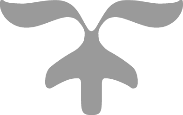 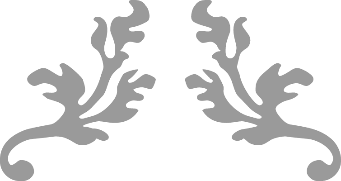 